Anexa nr.1 la Ordinul ministrului finanţelor nr.115 din 15.09.2021DOCUMENTAŢIA STANDARDpentru realizarea achizițiilor publice de bunuri și serviciiINSTRUCŢIUNI PENTRU AUTORITĂȚI CONTRACTANTE ȘI OFERTANŢI Secţiunea 1Dispoziții generale Prezenta Documentaţie reprezintă o instrucțiune pentru autoritățile contractante și ofertanți, utilizată la inițierea și desfășurarea procedurilor de achiziţii publice de bunuri și servicii. La procedurile de achiziţii de bunuri și servicii iniţiate şi desfăşurate prin cererea ofertelor de preţuri şi achiziţiile de valoare mică, autorităţile contractante pot simplifica formularele în dependenţă de complexitatea achiziţiei.  Prezenta Documentație conține anexe destinate inițierii, publicării, atribuirii și modificării procedurilor de achiziții publice, precum și destinate să faciliteze elaborarea și prezentarea ofertei, şi a documentelor care să permită grupului de lucru examinarea şi evaluarea tuturor ofertelor depuse, după cum urmează: 1) Anunț de intenție (anexa nr.1);2) Anunț de participare, inclusiv pentru procedurile de preselecție/procedurile negociate (anexa nr.2);3) Invitație de participare la etapele de preselecție/la procedurile negociate (anexa nr.3);4) Proces-verbal cu privire la rezultatele preselecției candidaților (anexa nr.4);5) Anunț de atribuire (anexa nr.5);6) Anunț privind modificarea contractului de achiziții publice/acordului-cadru (anexa nr.6);7) Cerere de participare (anexa nr.7);8) Declaraţie privind valabilitatea ofertei (anexa nr.8);9) Scrisoare  de  garanţie  bancară (anexa nr.9);10) Garanţia de bună execuţie (anexa nr.10.);11) Informaţii privind asocierea (anexa nr.11);12) Declarație privind lista principalelor livrări/prestări efectuate în ultimii 3 ani de activitate (anexa nr.12);13) Declaraţie privind dotările specifice, utilajul şi echipamentul necesar pentru îndeplinirea corespunzătoare a contractului (anexa nr.13);14) Declaraţie privind personalul de specialitate propus pentru implementarea contractului (anexa nr.14);15) Lista subcontractanților şi partea/părţile din contract care sunt îndeplinite de aceştia (anexa nr.15);16) Angajament terţ susţinător financiar (anexa nr.16);17) Declaraţie terţ susţinător financiar (anexa nr.17);18) Angajament privind susţinerea tehnică și profesională a ofertantului/grupului de operatori economici (anexa nr.18);19) Declaraţie terţ susţinător tehnic (anexa nr.19);20) Declaraţie terţ susţinător profesional (anexa nr.20);21) Caiet de sarcini (anexa nr.21);22) Specificaţii tehnice (anexa nr.22);23) Specificaţii de preț (anexa nr.23);24) Contract – model (anexa nr.24);25) Acord adițional (anexa nr.25);26) Acord-cadru (anexa nr.26). Detaliile privind cantitățile de bunuri și servicii, specificațiile tehnice, standardele și resursele sunt prezentate în caietul de sarcini (anexa nr.21).  Autoritatea contractantă urmează să se asigure că la momentul inițierii procedurii de achiziție publică, mijloacele financiare sunt alocate sau există o garanție a alocării lor și destinate exclusiv achiziției în cauză. Atribuirea contractului de achiziție publică de bunuri și servicii se realizează în conformitate cu prevederile Legii nr.131/2015 privind achizițiile publice. În cazul în care autoritatea contractantă inițiază un acord-cadru, ca modalitate specială de atribuire a contractelor de achiziții publice de bunuri și de servicii, procedura se desfășoară conform Regulamentului cu privire la acordul-cadru ca modalitate specială de atribuire a contractelor de achiziții publice, aprobat prin Hotărârea Guvernului nr.694/2020. În cazul în care autoritatea contractantă inițiază procedura de negociere, procedura se desfășoară conform Regulamentului cu privire la achizițiile publice folosind procedura de negociere, aprobat prin  Hotărârea Guvernului nr.599/2020. În cazul în care autoritatea contractantă inițiază proceduri cu preselecție se utilizează anexele ce țin de procedurile date: anexa nr.1, anexa nr.3, anexa nr.4, anexa nr.5, anexa nr.6 și anexa nr.25. Ofertantul suportă toate costurile asociate elaborării și prezentării ofertei sale, precum și documentelor care o însoțesc.Cererea de participare (anexa nr.7), Oferta, Documentul Unic de Achiziții European (în continuare - DUAE), documentația de atribuire, caietul de sarcini şi toată corespondenţa dintre ofertant şi autoritatea contractantă se întocmește în limba de stat, sau după caz, toate documentele enumerate pot fi întocmite în una din limbile de circulaţie internaţională. Documentele justificative şi literatura de specialitate tipărită, care fac parte din ofertă, pot fi întocmite și în altă limbă, specificată în documentaţia de atribuire, cu condiţia ca acestea să fie însoţite de o traducere exactă a fragmentelor relevante în limba de stat.În cazul în care autoritatea contractantă a depistat că ofertantul a fost implicat în practicile descrise la pct.22 și pct.23 în cadrul procedurii de atribuire pentru contractul de achiziție publică aceasta: exclude ofertantul din procedura respectivă de achiziţie și înaintează solicitarea către Agenția Achiziții Publice privind includerea lui în Lista de interdicție, conform prevederilor Hotărârii Guvernului nr.1420/2016 pentru aprobarea Regulamentul privind evidenţa Listei operatorilor economici calificaţi; sauîntreprinde orice alte măsuri prevăzute în art.42 al Legii nr.131/2015 privind achiziţiile publice.Sunt interzise următoarele acţiuni în cadrul procedurii de achiziție:promisiunea sau oferirea unei persoane cu funcție de răspundere, personal sau prin mijlocitor, de bunuri sau servicii, sau privilegii, sau avantaje sub orice formă, pentru a influența acțiunile unei alte părți;orice acțiune sau omisiune, inclusiv interpretare eronată, care, conștient sau din neglijență, induce în eroare sau tinde să inducă în eroare o parte pentru obţinerea unui beneficiu financiar sau de altă natură ori pentru a evita o obligaţie;înţelegerea interzisă de lege, între două sau mai multe părţi, realizată în scopul coordonării comportamentului lor la procedurile de achiziţii publice;prejudicierea, direct sau indirect, a oricărei părţi sau a proprietăţii acestei părţi, pentru a influenţa în mod necorespunzător acţiunile acesteia;distrugerea intenţionată, falsificarea, contrafacerea sau ascunderea materialelor de evidenţă ale investigării, sau prezentarea unor informaţii false organelor de urmărire penală, pentru a împiedica esenţial urmărirea penală condusă de către organele de resort în vederea identificării unor practici frauduloase, precum şi ameninţarea, hărţuirea sau intimidarea oricărei părţi pentru a o împiedica să divulge informaţia cu privire la chestiuni relevante urmăririi penale.Secţiunea a 2-aCalificarea candidaților/ofertanților13. Orice operator economic, rezident sau nerezident, persoana fizică sau juridică de drept public sau privat ori asociație de astfel de persoane are dreptul de a participa la procedura de atribuire a contractului de achiziție publică de bunuri și servicii.14. Persoana fizică sau juridică care a participat la întocmirea documentației de atribuire are dreptul, în calitate de operator economic, de a fi ofertant, ofertant asociat sau subcontractant, dar numai în cazul în care implicarea sa în elaborarea documentației de atribuire nu este de natură să distorsioneze concurența. Persoana fizică sau juridică care participă direct în procesul de verificare şi evaluare a ofertelor nu are dreptul de a fi ofertant, ofertant asociat sau subcontractant, sub sancțiunea excluderii din  procedura de atribuire.15. Mai multe persoane juridice au dreptul să se asocieze în scopul depunerii unei oferte comune, de asemenea, fiecare asociat urmează să prezinte DUAE-ul separat. Asocierea trebuie prezentată în formă scrisă la solicitarea autorității contractante, odată ce a fost declarat în DUAE.16. Filialele agenților economici, cu personalitate juridică şi înregistrate în conformitate cu prevederile pct.29, au dreptul de a participa la procedura de atribuire a contractului de achiziție publică de bunuri și servicii în nume propriu și, în acest scop, trebuie să prezinte documente care dovedesc eligibilitatea, înregistrarea, capacitatea tehnică și capacitatea economico-financiară.17. Sucursalele au dreptul de a participa la procedura de atribuire a contractului de achiziţie publică de bunuri și servicii şi de a încheia contractul respectiv numai în numele persoanei juridice, prin împuternicire. În acest caz documentele prezentate, care dovedesc eligibilitatea, înregistrarea, capacitatea tehnică şi capacitatea economico-financiară, trebuie să fie cele ale persoanei juridice.18. Pentru confirmarea datelor de calificare în cadrul procedurii de achiziții publice, operatorul economic completează și prezintă DUAE, conform formularului standard al Documentului unic de achiziții European, aprobat prin Ordinul ministrului finanțelor nr.72/2020, în conformitate cu cerințele stabilite de autoritatea contractantă. Prezentarea oricărui alt formular DUAE, este temei de descalificare de la procedura de achiziție publică.19. În dependență de specificul achiziției și procedura aleasă, autoritatea contractantă are obligația de a stabili pentru fiecare procedură în parte criteriile de calificare cât și documentele suport necesare pentru a fi prezentate de către operatorii economici.20. Autoritatea contractantă aplică criterii și cerințe de calificare numai referitoare la:1) eligibilitatea ofertantului sau candidatului;2) capacitatea de exercitare a activității profesionale;3) capacitatea economică şi financiară;4) capacitatea tehnică;5) standarde de asigurare a calității;6) standarde de protecție a mediului.21. Pentru constatarea datelor de calificare în cadrul procedurilor de achiziții publice, operatorul economic prezintă la momentul evaluării documentele solicitate de către autoritatea contractantă în cadrul procedurilor de achiziții publice. Documentele se prezintă în format electronic, utilizând Sistemul informaţional automatizat «Registrul de stat al achiziţiilor publice» (în continuare - SIA RSAP), cu excepția cazurilor prevăzute la art.33 alin.(7) și alin.(11) din Legea nr.131/2015 privind achizițiile publice. 22. Se exclude de la procedura de atribuire a contractului de achiziții publice orice ofertant sau candidat despre care se confirmă că, în ultimii 5 ani, a fost condamnat, prin hotărârea definitivă a unei instanțe judecătorești, pentru participare la activități ale unei organizații sau grupări criminale, pentru corupție, pentru fraudă și/sau pentru spălare de bani, pentru infracțiuni de terorism sau infracțiuni legate de activități teroriste, finanțarea terorismului, exploatarea prin muncă a copiilor și alte forme de trafic de persoane.23. Se exclude de la procedura pentru atribuire a contractului de achiziţie publică, şi respectiv, nu este eligibil, orice ofertant care se află în oricare dintre situaţiile prevăzute la art.19 alin.(2) şi alin.(3) și art.16 alin.(6) al Legii nr.131/2015 privind achizițiile publice.24. Orice ofertant/candidat care se află în una din situațiile menționate la pct.22 și pct.23 furnizează dovezi care să arate că măsurile luate de el sunt suficiente pentru a demonstra fiabilitatea și credibilitatea sa, în pofida existenței unui motiv de excludere. Dacă autoritatea contractantă consideră astfel de dovezi suficiente, ofertantul/candidatul în cauză nu este exclus de la procedura de achiziție publică, cu excepția cazului în care operatorul economic a fost exclus prin hotărâre definitivă a unei instanțe de judecată de la participarea la procedurile de achiziții publice.25. Autoritatea contractantă extrage informaţia necesară pentru constatarea existenţei sau inexistenţei circumstanţelor menționate la pct.22 și pct.23 în bazele de date disponibile ale autorităţilor publice sau ale părţilor terţe. Dacă acest lucru nu este posibil, autoritatea contractantă are obligaţia de a accepta ca fiind suficient şi relevant pentru demonstrarea faptului că ofertantul/candidatul nu se încadrează în una dintre situaţiile prevăzute la pct.22 și pct.23 orice document considerat edificator, din acest punct de vedere, în ţara de origine sau în ţara în care ofertantul este stabilit, cum ar fi certificate, caziere judiciare sau alte documente echivalente emise de autorităţi competente din ţara respectivă.26. În ceea ce privesc referințele de la pct.23, în conformitate cu legislaţia internă a statului în care sunt stabiliţi ofertanţii, aceste solicitări se referă la persoanele fizice şi persoanele juridice, inclusiv, după caz, la directori de companii sau la orice persoană cu putere de reprezentare, de decizie ori de control în ceea ce priveşte ofertantul/candidatul.27. În cazul în care în ţara de origine sau în ţara în care este stabilit ofertantul/candidatul nu se emit documente de natura celor prevăzute la pct.22 sau respectivele documente nu vizează toate situaţiile referitoare de la pct.23, autoritatea contractantă are obligaţia de a accepta o declaraţie pe propria răspundere sau, dacă în ţara respectivă nu există prevederi legale referitoare la declaraţia pe propria răspundere, o declaraţie autentică dată în faţa unui notar, a unei autorităţi administrative sau judiciare sau a unei asociaţii profesionale care are competenţe în acest sens.28. Autoritatea contractantă evaluează măsurile întreprinse de către operatorii economici ținând seama de gravitatea și circumstanțele particulare ale infracțiunii sau ale abaterii. În cazul în care consideră că măsurile întreprinse sunt insuficiente, autoritatea contractantă informează ofertantul/candidatul despre motivele excluderii.29. Autoritatea contractantă solicită oricărui ofertant să prezinte dovada din care să rezulte o formă de înregistrare în cazul persoanei juridice, capacitatea legală de a executa documentația de atribuire și de a livra/presta bunurile/serviciile, în conformitate cu prevederile legale din țara în care este stabilit.30. Ofertantul urmează să dispună de un nivel minim de capacitate economică și/sau financiară și să prezinte informații/documente privind capacitatea economică și/sau financiară pentru a se califica conform cerinţelor de îndeplinire a contractului, cum ar fi:1) realizarea unei cifre medii anuale de afaceri în ultimii 3 ani egală sau mai mare decât suma stabilită în pct.16 din anexa nr.2, care nu trebuie să depășească de două ori valoarea estimată a contractului, cu excepția cazurilor bine justificate, precum cele legate de riscurile speciale aferente naturii bunurilor sau serviciilor;2) declarații bancare corespunzătoare sau, după caz, dovezi privind asigurarea riscului profesional;3) situația financiară pentru perioada de gestiune anterioară, avizat şi înregistrat de organele competente, și orice alte documente legale edificatoare prin care ofertantul își poate dovedi capacitatea economico-financiară.31. Atunci când un contract este împărțit pe loturi, indicele cifrei de afaceri se aplică pentru fiecare lot individual. Cu toate acestea, autoritatea contractantă urmează să stabilească cifra de afaceri anuală minimă impusă operatorilor economici cu referire la grupuri de loturi, dacă ofertantului câștigător îi sunt atribuite mai multe loturi care trebuie executate în același timp.32. La solicitarea autorității contactante, ofertantul urmează să prezinte documentele care demonstrează capacitatea tehnică și/sau profesională pentru executarea viitorului contract numai în măsura în care aceste informaţii sunt relevante pentru îndeplinirea contractului și nu sunt disponibile în bazele de date ale autorităților publice sau ale părților terțe:1) o listă a principalelor livrări de bunuri/servicii similare efectuate în ultimii 3 ani, conform Anexei nr.12. Respectivele certificări indică beneficiarii, indiferent dacă aceştia sunt autorităţi contractante sau clienţi privaţi, valorile și perioadele de livrare/prestare.2) declaraţia referitoare la echipamentele tehnice şi la măsurile aplicate în vederea asigurării calităţii, precum şi, dacă este cazul, la resursele de studiu şi cercetare;3) informaţii referitoare la personalul/organismul tehnic de specialitate de care dispune sau al cărui angajament de participare a fost obţinut de către ofertant/candidat, în special pentru asigurarea controlului calităţii;4) certificate sau alte documente emise de organisme abilitate în acest sens, care să ateste conformitatea bunurilor, identificată clar prin referire la specificaţii sau standarde relevante;5) mostre (în măsura în care necesitatea prezentării este justificată), descrieri şi/sau fotografii a căror autenticitate trebuie să poată fi demonstrată în cazul în care autoritatea contractantă solicită acest lucru;6) informaţii referitoare la studiile, pregătirea profesională şi calificarea personalului de conducere, precum şi ale persoanelor responsabile pentru îndeplinirea contractului conform Anexei nr.14;7) declaraţia referitoare la efectivele medii anuale ale personalului angajat şi ale cadrelor de conducere în ultimii 3 ani;8) dacă este cazul, informaţii privind măsurile de protecţie a mediului pe care operatorul economic le poate aplica în timpul îndeplinirii contractului de bunuri/servicii, în corespundere cu pct.36;9) informaţii referitoare la utilajele, instalaţiile, echipamentele tehnice de care dispune operatorul economic pentru îndeplinirea corespunzătoare al contractului de bunuri/servicii conform Anexei nr.13;10) informaţii privind partea din contract pe care operatorul economic are, eventual, intenţia să o subcontracteze, conform Anexei nr.15. De asemenea, urmează a fi atașat/atașate la Anexa nr.15, copia/copiile contractului/contractelor încheiat/încheiate cu subatreprenorii.33. Ofertantul urmează să dispună de un nivel minim de experienţă pentru a se califica conform cerinţelor de îndeplinire a contractului prin demonstrarea experienţei specifice fiind minimum   de   3   ani   în   livrarea/prestarea   bunurilor/serviciilor   similare,   confirmată   prin anexarea copiilor contractelor, facturilor și actelor de primire-predare.34. Operatorul economic urmează să prezinte, în cazul solicitării din partea autorității contactante, documente și certificate emise de organisme independente, prin care se atestă faptul că respectă anumite standarde de asigurare a calităţii (ISO 9001), acestea trebuie să se raporteze la sistemele de asigurare a calităţii, bazate pe seriile de standarde europene relevante, certificate de organisme conforme cu seriile de standarde europene privind certificarea, sau la standarde internaționale pertinente, emise de organisme acreditate.35. În conformitate cu principiul recunoaşterii reciproce, autoritatea contractantă are obligaţia de a accepta certificatele echivalente emise de organismele stabilite în statele membre ale Uniunii Europene. În cazul în care operatorul economic nu deţine un certificat de calitate astfel cum este solicitat de autoritatea contractantă, aceasta din urmă are obligaţia de a accepta orice alte certificări prezentate de operatorul economic respectiv, în măsura în care acestea confirmă asigurarea unui nivel corespunzător al calităţii.36. Operatorul economic prezintă documente, certificate, emise de organisme independente, prin care se atestă faptul că respectă anumite standarde de protecţie a mediului, aceasta trebuie să se raporteze:1)   la Sistemul Comunitar de Management de Mediu şi Audit (EMAS), sau;2) la standarde de gestiune ecologică bazate pe seriile de standarde europene sau internaţionale în domeniu, certificate de organisme conforme cu legislaţia comunitară ori cu standardele europene sau internaţionale privind certificarea.37. În conformitate cu principiul recunoaşterii reciproce, autoritatea contractantă are obligaţia de a accepta certificatele echivalente emise de organismele stabilite în statele membre ale Uniunii Europene. În cazul în care operatorul economic nu deţine un certificat de mediu astfel cum este solicitat de autoritatea contractantă, aceasta din urmă are obligaţia de a accepta orice alte certificări prezentate de operatorul economic respectiv, în măsura în care acestea confirmă asigurarea unui nivel corespunzător al protecţiei mediului.38. Autoritățile contractante pot utiliza o serie de criterii generale privind durabilitatea pentru livrarea bunurilor și prestarea serviciilor:1) Etichetele cu criterii multiple: eticheta europeană (floarea), eticheta scandinavă (lebăda nordică) şi etichetele naţionale (precum îngerul albastru german);2) Achiziționarea alimentelor organice și cu un aport nutrițional echilibrat pentru școli/gradințe;3) Posibilitățile de reciclare/reutilizare a produsului după scoaterea din uz a acestuia;4) Folosirea de recipiente sau ambalaje reutilizabile pentru transportarea produselor;5) Furnizarea de hârtie ecologică și reciclată (fără clor și fibră);6) Restricțiile de utilizare a anumitor substanțe periculoase în compoziția produsului;7) Sisteme eficiente de tratare a deșeurilor în aer și în apă în fabricarea produselor;8) Utilizarea sistemelor și schemelor de management de mediu (de exemplu EMAS, ISO 14001);9) Reducere ale emisiilor de CO2 și a altor gaze prin scăderea frecvenței livrării și opțiuni noi de ambalare;10) Reciclarea sau reutilizarea ambalajelor care însoțesc produsele;11) Introducerea specificațiilor pentru vehicole cu cel mai mic nivel posibil de emisii de CO2 pentru categoria și dimensiunile respective, standarde EURO privind emisiile de particule și de Nox;12) Încurajarea utilizării vehiculelor cu combustibili alternativi și a variantelor electrice sau hibride;13) Achiziționarea vehiculelor cu sisteme de aer condiționat cu agenți de răcire cu nivel scăzut de GWP (potențial de încălzire globală);14) Achiziționarea echipamentelor/utilajelor din clasa de eficiență energetică cea mai ridicată; 15) Achiziționarea corpurilor de iluminat cu un conținut scăzut de mercur;16) Reducerea poluării aerului în orașe (prin achiziția de autobuze și automobile cu nivel scăzut al emisiilor de pulberi în suspensie și oxizi de azot);17) Achiziționarea de alimente organice și nemijlocit susținerea agriculturii durabile;18) Economisirea resurselor naturale (prin achiziția de produse obținute din materiale reciclate, reducerea consumului de hârtie prin achiziționarea, promovarea utilizării dispozitivelor multifuncționale);19) Achziționarea de materiale de construcție și aprovizionare durabilă; 20)  Încurajarea utilizării de materiale reciclate în construcție;21) Aprovizionarea cu produse certificate ca fiind durabile (Patru etichete ecologice ale UE pentru componente);22) Achiziționarea și utilizarea de materiale de construcție cu impact redus asupra mediului;23) Serviciile pentru depozitarea deșeurilor reciclabile și sistemul de gestionare a deșeurilor;24) Gestionarea deșeurilor din demolări;25) Achiziționarea serviciilor de curăţenie ecologică folosind produse care întrunesc cerințele etichetelor ecologice;26) Achiziționarea serviciilor de catering cu alimente ecologice (bio), indicînd procentul de alimente ecologice;27) Utilizarea unui sistem de management de mediu (EMS) pentru servicii de catering;28) Utilizarea de metode non-chimice, care respectă mediul;29) Achiziționarea de energie electrică ecologică;30) Impunerea unor durate de viață prelungite ale produselor și a unei garanții pentru piesele de schimb;31) și altele.39. În cazul unei asocieri, cerințele solicitate pentru îndeplinirea criteriilor de calificare și de selecție referitoare la situația economică și financiară sau a capacităților tehnice și profesionale pot fi îndeplinite prin cumul proporțional sarcinilor ce le revin fiecărui asociat.40. În ceea ce privește criteriile privind cifra de afaceri, în cazul unei asocieri, cifra de afaceri medie anuală luată în considerare este valoarea generală, rezultată prin însumarea cifrelor de afaceri medii anuale corespunzătoare fiecărui membru al asocierii.41. În ceea ce priveşte experienţa, pentru a se califica conform cerinţelor stabilite, asociațiile trebuie să demonstreze o experiență proporțională sarcinilor ce revin fiecărui asociat. 42. Capacitatea economică şi financiară, cât și capacitatea tehnică şi/sau profesională a ofertantului/candidatului poate fi susţinută, pentru îndeplinirea unui contract, şi de o altă persoană, indiferent de natura relaţiilor juridice existente între ofertant/candidat şi persoana respectivă.43. În cazul în care ofertantul/candidatul îşi demonstrează capacitatea economică şi financiară cât și capacitatea tehnică şi/sau profesională invocând şi susţinerea acordată, în conformitate cu prevederile pct.42 de către o altă persoană, acesta are obligaţia de a dovedi susţinerea de care beneficiază prin prezentarea în formă scrisă a unui angajament ferm al persoanei respective, încheiat în formă autentică (conform anexelor nr.16 și nr. 18) şi declaraţiile terţului susţinător financiar şi terţului susţinător tehnic și profesional (anexele nr.17,  nr.19 şi nr.20), prin care această persoană confirmă faptul că pune la dispoziţia ofertantului/candidatului resursele financiare cât și resurse tehnice și profesionale invocate. Prezentarea angajamentului se face la solicitarea autorității contractante odată ce a fost declarat în DUAE. Persoana care asigură susţinerea financiară cât și tehnică și profesională trebuie să îndeplinească criteriile de selecție relevante și nu trebuie să se afle în niciuna dintre situaţiile prevăzute la pct.22 și pct.23  care determină excluderea din procedura de atribuire.Secţiunea a 3-aPregătirea/Elaborarea ofertelor44. Autoritatea contractantă în caietul de sarcini descrie condițiile/cerințele de furnizare:a energiei electrice, în conformitate cu Legea nr.174/2017 cu privire la energetică și actele normative de reglementare adoptate de către Consiliul de administrație al Agenției Naţionale pentru Reglementare în Energetică (în continuare – ANRE), de exemplu: Regulamentul privind furnizarea energiei electrice, aprobat prin Hotărârea ANRE nr.23/2017, Regulamentul privind racordarea la rețele electrice și prestarea serviciilor de transport și de distribuție a energiei electrice, aprobat prin Hotărârea ANRE nr.168/2019, Metodologia de calculare, aprobare și aplicare a tarifelor reglementate pentru serviciile auxiliare prestate de operatorii de sistem din sectorul electroenergetic, aprobată prin Hotărârea ANRE nr.269/2018, Instrucțiunea privind calcularea pierderilor de energie electrică activă și reactivă în elementele de rețea aflate la balanța consumatorului, aprobată prin Hotărârea ANRE nr.246/2007, Instrucţiunea privind calcularea consumului tehnologic de energie electrică în reţelele de distribuţie, în funcţie de valoarea factorului de putere în instalaţiile de utilizare, aprobată prin Hotărârea ANRE nr.89/2003 etc.a gazelor naturale în conformitate cu Legea nr.108/2016 cu privire la gazele naturale și Legea nr.174/2017 cu privire la energetică și actele normative de reglementare ale  ANRE, de exemplu: Regulamentul privind furnizarea gazelor naturale, aprobat prin Hotărârea ANRE nr.113/2019.a energiei termice în conformitate cu Legea nr.92/2014 cu privire la energia termică și promovarea cogenerării  și Legea nr.174/2017 cu privire la energetică,  și actele normative de reglementare ale ANRE, de exemplu: Regulamentul privind furnizarea energiei termice, aprobat prin Hotărârea ANRE nr.169/2019.a alimentării cu apă şi canalizare în conformitate cu Legea nr.303/2013 privind serviciul public de alimentare cu apă și de canalizare și actele normative secundare, de exemplu: Regulamentul-cadru de organizare și funcționare a serviciului public de alimentare cu apă și de canalizare, aprobat prin Hotărârea ANRE nr.355/2019 sau Regulamentele de organizare și funcționare a serviciului public de alimentare cu apă și de canalizare aprobate de autoritățile publice locale de nivelul întâi, în cazul în care au fost elaborate și aprobate.a produselor petroliere pentru alimentarea automobilelor conform listei complete privind rețeaua de distribuție la nivelul țării din care să rezulte ca ofertantul deține stații de alimentare în localitățile indicate în documetația de atribuire. Carburantul se livrează la stația de alimentare în baza cardurilor emise de către Furnizor. Ofertantul oferă autorității contractante posibilitatea de a achiziționa carburant (fără plată în numerar) prin intermediul cardurilor valorice la stațiile de alimentare ale furnizorului la nivelul fiecăreia dintre localitățile menționate în documetația de atribuire. În cazul în care locul destinației finale îl constituie mai multe localități/regiuni, atribuirea contractelor de achiziție se realizează pe loturi pentru fiecare localitate/regiune în parte. Livrarea cardurilor se face pe baza unei cereri de emitere de card din partea autorității contractante. Termenul solicitat pentru livrarea cardurilor la sediul autorităţii contractante este de 5 zile lucrătoare de la data intrării în vigoare a contractului şi, respectiv, de la data transmiterii cererii de emitere de carduri suplimentare.45. Autoritatea contractantă în caietul de sarcini precizează detalii privind modul de transportare, prestare, utilizare a produselor/serviciilor: produselor petroliere pentru alimentarea automobilelorFurnizorul acordă permanent achizitorului posibilitatea accesării on-line a informaţiilor privind situaţia detaliată a tuturor achiziţiilor de carburant efectuate de către fiecare autovehicul al său. Posibilitatea achizitorului de a obţine la orice staţie de distribuţie pe bază de card, informaţii privind valoarea rămasă pentru fiecare card în parte. Furnizorul gestionează lista cardurilor pierdute sau furate şi are obligaţia să blocheze/deblocheze utilizarea acestora în cel mult 24 ore de la solicitarea achizitorului. Furnizorul are obligația de a garanta că produsele furnizate respectă standardele minime de poluare aprobate conform legislației naționale și pot fi alimentate de la stațiile existente în localitățile indicate în documetația de atribuire. Carburanţii livraţi trebuie să corespundă calitativ normelor în vigoare. Se prezintă în partea II, Condițiile  Speciale a Contractului, cât și în anexa nr.1 la Contract «Specificaţii Tehnice»,  condiţiile tehnice de calitate şi metodele de determinare a produselor, având la bază standarde şi omologări naţionale sau internaţionale. Furnizorul asigură personalizarea cardurilor pe fiecare autovehicul (pe număr de înmatriculare), configurarea cardului pe tipul carburantului. Furnizorul asigură asistență permanentă 24 h, 7 zile din săptămână, pentru ca, în cazul apariției anumitor deficiențe în funcționarea cardurilor pentru carburant, Furnizorul să fie în măsură să soluționeze problemele apărute în cel mai scurt timp posibil. Furnizorul specifică dacă toate cardurile sunt acceptate la toate stațiile PECO situate în localitățile menționate în documentația de atribuire. Furnizorul pune la dispoziţia achizitorului instrucţiuni de folosire a cardului. Autoritatea contractantă își rezervă dreptul de a mări sau micșora numărul de carduri și de a suplimenta sau diminua cantitatea de carburanți în baza prevederilor normative.de  furnizare a energiei electriceEvidența consumului de energie electrică se efectuează prin intermediul echipamentului de măsurare al Beneficiarului care este responsabil de integritatea acestuia. În cazul în care echipamentul de măsurare este instalat în limitele proprietății operatorului de sistem, responsabil de integritatea echipamentului de măsurare și a sigiliilor aplicate este operatorul de sistem. Operatorul de sistem asigură, la solicitare, accesul Beneficiarului la echipamentul de măsurare. În acest caz, Beneficiarul este în drept să aplice sigiliul său echipamentului de măsurare. Lucrările de instalare, exploatare, deservire, reparare, verificare metrologică periodică și de înlocuire a echipamentului de măsurare al Beneficiarului se efectuează în conformitate cu Legea nr.174/2017 cu privire la energetică și Legea nr.107/2016 cu privire la energia electrică, iar cheltuielile se suportă de către Beneficiar. Controlul echipamentului de măsurare și al sigiliilor aplicate acestuia se efectuează de către operatorul de sistem, după necesitate, și numai în prezența reprezentantului Beneficiarului. Citirea indicilor echipamentului de măsurare în scopul facturării energiei electrice consumate de Beneficiar, se efectuează de operatorul de sistem lunar. Personalul operatorului de sistem și utilizatorul de sistem sunt în drept să stabilească, de comun acord, timpul efectuării activităților pentru citirea indicilor echipamentului de măsurare. Cantitatea energiei electrice furnizate Beneficiarului se determină în baza indicilor echipamentului de măsurare, citite la fiecare loc de consum, sau, în cazurile prevăzute în Regulamentul pentru furnizarea energiei electrice, se calculează prin estimare. În cazul deteriorării echipamentului de măsurare sau dacă se constată încălcarea de către Beneficiar a prevederilor Legii cu privire la energia electrică, care a dus la consum de energie electrică prin evitarea echipamentului de măsurare, prin denaturarea indicațiilor echipamentului de măsurare sau alte modalități de consum neânregistrat de echipamentul de măsurare, contravaloarea energiei electrice consumate se calculează în conformitate cu prevederile Regulamentului pentru furnizarea energiei electrice. Contravaloarea pierderilor de energie electrică în transformatoarele de forță și în liniile electrice ce aparțin Beneficiarului, se calculează în baza Instrucțiunii privind calcularea pierderilor de energie electrică activă și reactivă în elementele de rețea aflate la balanța consumatorului, aprobată prin Hotărârea ANRE nr.246/2007.46. Autoritatea contractantă în caietul de sarcini precizează modalitatea de calculare a costului/prețului bunului/serviciului, prin trimitere la actele normative din domeniu. a produselor petroliere pentru alimentarea automobilelorPrețul  unui litru de carburant ofertat va fi cel afișat la stațiile de alimentare ale ofertantului cu aplicarea discount-ului ofertat.Furnizorul asigură autorității contractante posibilitatea de a stabili limite individuale valorice pentru fiecare card, inclusiv de a le modifica în sensul majorării sau micșorării acestora. Prețul unitar ofertat constituie prețul mediu calculat de către ofertant utilizând prețurile afișate la panourile informative în toate stațiile din localitate/regiune indicate în documentația de atribuire, în decurs de 15 zile până la data publicării anunțului de participare în Buletinul achizițiilor publice, la care se aplică un discount.Calcularea prețului unitar se efectuează conform formulei:Unde,Pu – reprezintă prețul unitar ofertat;M1 – reprezintă media prețurilor afișate la toate stațiile din localitatea/regiunea specificată în pct.1 pentru prima zi;M2 – reprezintă media prețurilor afișate la toate stațiile din localitatea/regiunea specificată în pct.1  pentru a doua zi;M15 – reprezintă media prețurilor afișate la toate stațiile din localitatea/regiunea specificată în pct.1  pentru a cincisprezecea zi;D% – reprezintă discount-ul aplicat.Discount-ul este specificat expres în ofertă și ulterior în  anexa nr.2 la contract, rămânând neschimbat pe întreaga perioadă de valabilitate al acestuia. Propunerea financiară este însoțită obligatoriu de documentele confirmative cu privire la prețurile prezentate (bon fiscal). Furnizorul facturează contravaloarea produselor la sfârșitul fiecărei luni, pentru consumul efectuat, conform unei centralizări cu cantitatea alimentată pe fiecare autovehicul în parte. Factura aferentă consumului înregistrat pe fiecare card în parte este însoțită de un raport de consum care conține informații detaliate cu privire la tranzacțiile efectuate pe fiecare card și mașină, locație, dată, ora alimentării, tipul carburantului și, după caz, subtotalul cardului și totalul general de carburant după fiecare tranzacție.În cazul procurării produselor petroliere pentru alimentarea automobilelor, în conformitate cu art.26 al Legii nr.131/2015 privind achizițiile publice, se aplică criteriul cel mai bun raport calitate-preț, din care factorul de evaluare prețul, constituie minimum 60%, iar restul factorilor sunt la decizia autorității contractante (ex: discount-ul, amplasarea stațiilor PECO, etc.). În restul cazurilor ce ține de achiziționarea de carburanţi lichizi şi/sau gazoşi în vrac, uleiuri, etc. se utilizează principiul general de procurare a bunurilor.a energiei electriceConsumul tehnologic de energie electrică, cauzat de factorul de putere din instalaţiile electrice ale Beneficiarului se facturează numai în cazul în care factorul de putere Cos φ, calculat în punctul de delimitare, este mai mic de ___(0,92 pentru instalația de utilizare racordată la tensiunea 0,4 kV și 0,87 la tensiunea 10(6) kV). Cantitatea consumului tehnologic de energie electrică, cauzat de factorul de putere din instalaţiile electrice ale Beneficiarului se calculează în baza Instrucţiunii privind calcularea consumului tehnologic de energie electrică în reţelele de distribuţie, în funcţie de valoarea factorului de putere în instalaţiile de utilizare, aprobată prin Hotărârea Consiliului de administraţie al Agenţiei nr.89 din 13/2003. În cazul în care furnizorul  calculează prețul reieșind din tariful ANRE minus – discount-ul, modul de calculare a prețului se indică în condițiile speciale a contractului și de asemenea se indică și cazurile de modificare a lui. Micșorarea și/sau majorarea prețului și valorii contractului se efectuează  prin acord adițional la contract.47. Operatorul economic interesat de a participa la procedura de achiziție publică este obligat să depună până la expirarea termenului-limită stabilit de către autoritatea contractantă, în acest sens, o cerere de participare, în cazul aplicării prevederilor art.33 alin.(7) și alin.(11) al Legii nr.131/2015. În celelalte cazuri, aceasta se depune odată cu oferta.48. Oferta cuprinde următoarele formulare:1) Propunerea tehnică - ofertantul elaborează propunerea tehnică, astfel încât aceasta să respecte în totalitate cerinţele de calificare, precum şi cerinţele prevăzute în caietul de sarcini. Propunerea tehnică conține -Specificaţii tehnice (anexa nr.22);2) Propunerea financiară - ofertantul elaborează propunerea financiară, astfel încât aceasta să furnizeze toate informaţiile solicitate cu privire la preţuri, tarife, precum şi la alte condiţii financiare şi comerciale legate de obiectul contractului de achiziţie publică de bunuri și servicii. Propunerea financiară conține - Specificații de preț (anexa nr.23);3) DUAE;4) Garanția pentru ofertă, după caz (anexa nr.9).49. Toate documentele menţionate la pct.48 se completează fără nici o modificare sau abatere de la formulare, spaţiile goale fiind completate cu informaţia solicitată. Completarea defectuoasă a formularelor atrage respingerea ofertei.50. Operatorii economici pregătesc ofertele conform cerințelor stabilite în anunțul de participare, publicat de către autoritatea contractantă în Buletinul achizițiilor publice, și depun ofertele în mod electronic, folosind fluxurile interactive de lucru puse la dispoziție de platformele electronice, cu excepția cazurilor prevăzute la art.33 alin.(7) şi alin.(11) din Legea nr.131/2015 privind achizițiile publice.51. Ofertantul depune garanția pentru ofertă conform prevederilor Legii nr.131/2015 privind achizițiile publice.52. În cazul unei asocieri, garanția pentru ofertă se depune de liderul asociației.53. Ofertantul are obligația, prin depunerea declarației privind valabilitatea ofertei (anexa nr.8),  de a menține oferta valabilă pe toată perioada de valabilitate prevăzută în documentația de atribuire. Termenul valabilităţii ofertei începe să decurgă din momentul termenului limită de depunere a ofertelor. Orice ofertă valabilă pentru o perioadă mai mică decât cea prevăzută în anexa nr.2 se respinge de către grupul de lucru ca fiind necorespunzătoare.54. În cazul extinderii perioadei de valabilitate a ofertei, perioada de valabilitate a garanției pentru ofertă se prelungește în mod corespunzător.55. Ofertantul are obligația de a comunica autorității contractante dacă este sau nu este de acord cu prelungirea perioadei de valabilitate a ofertei. Ofertantul care nu este de acord cu prelungirea perioadei de valabilitate a ofertei se consideră că și-a retras oferta, fără ca acest fapt să atragă pierderea garanției pentru ofertă.56. Ofertele care conţin o perioadă de garanţie mai mică decât perioada de valabilitate a ofertelor prevăzută în anexa nr.2 se  resping de către grupul de lucru sau, după caz, specialistul certificat în domeniul achizițiilor publice.57. Autoritatea contractantă stabileşte perioada maximă de livrare/prestare a bunurilor/serviciilor în anexa nr.2.58. Preţurile pentru bunurile/serviciile solicitate se indică în lei moldoveneşti, cu două cifre după virgulă, cu excepţia cazurilor în care anexa nr.2 prevede altfel.Secţiunea a 4-aDepunerea și deschiderea ofertelor59. Oferta scrisă şi semnată în format electronic, de către administratorul companiei indicat  în Extrasul Registrului de Stat al persoanelor juridice sau de către persoana împuternicită atât și în cazul delegării sau împuternicirii persoanei,  la ofertă se anexează actul/documentul de împuternicire și se prezintă conform cerinţelor expuse în anexa nr.2 în conformitate cu instrumentele existente în SIA RSAP, cu excepția cazurilor prevăzute la art.33 alin.(7) şi alin.(11) din Legea nr.131/2015 privind achizițiile publice.60. Ofertantul trebuie să ia toate măsurile, astfel încât oferta să fie recepționată și înregistrată în SIA RSAP până la data limită pentru depunerea ofertelor, ținând cont de timpul necesar pentru încărcarea ofertei în sistem. În cazul prezentării ofertelor pe suport de hârtie, autoritatea contractantă eliberează operatorului economic, în mod obligatoriu, o recipisă în care indică data și ora recepționării ofertei.61. Documentele justificative în sprijinul informațiilor declarate în DUAE, care conțin date cu caracter personal, se prezintă separat, pe suport de hârtie sau în formă scanată, cu aplicarea semnăturii electronice, utilizând mijloace electronice de comunicare sau alte mijloace la etapa evaluării ofertelor, la solicitarea autorității contractante.62. SIA RSAP nu acceptă ofertele transmise după expirarea termenului limită de depunere a ofertelor.63. În cazurile prevăzute la art.33 alin.(7) și alin.(11) din Legea nr.131/2015 privind achizițiile publice, ofertele depuse după termenul limită de deschidere a ofertelor se înregistrează de către autoritatea contractantă și se restituite ofertantului, fără a fi deschise. 64. În cazul asocierii conform pct.15, fiecare dintre aceştia îşi asumă obligaţia p/u oferta comună şi răspunde pentru orice consecinţe ale viitorului contract de achiziţie publică. Informaţia privind asocierea se prezintă completând anexa nr.11.65. Ofertantul nu are dreptul de a depune decât o singură ofertă de bază. Ofertanţii asociaţi nu au dreptul de a depune alte oferte, în mod individual, pe lângă oferta comună. Ofertele alternative se depun numai dacă autoritatea contractantă a precizat explicit în anunţul de participare că permite sau solicită depunerea de oferte alternative.66. Persoanele juridice nominalizate ca subcontractanţi în cadrul uneia sau mai multor oferte nu au dreptul de a depune oferta în nume propriu sau în asociere.67. Ofertantul are dreptul să modifice sau să retragă oferta înainte de expirarea termenului de depunere a ofertelor, fără a pierde dreptul de retragere a garanţiei pentru ofertă. Secţiunea a 5-aEvaluarea și compararea ofertelor68. În cazul în care ofertele conțin secrete tehnice, comerciale sau țin de protecția proprietății intelectuale,  autoritatea contractantă asigură  păstrarea confidenţialității asupra conţinutului ofertei, precum şi asupra oricărei informaţii privind ofertantul și totodată, asigura dreptul operatorului economic de a nu face publice aceste date prin aplicarea art.33 alin.(7) și alin.(11) al Legii nr.131/2015 privind achizițiile publice, însă aplicarea acestui articol se referă numai la partea ce conțin datele enumeratate mai sus.69. Examinarea documentelor de către autoritatea contractantă se efectuează în baza informațiilor prezentate de către operatorii economici în DUAE, și conform cerințelor stipulate în anunțul de participare prin care menționează că:1) este eligibil să participe la procedurile de achiziții publice și nu există motive de excludere din cadrul procedurilor de achiziții publice pentru atribuirea contractului de achiziție publică;2) îndeplinește criteriile referitoare la situația economică și financiară și/sau capacitatea tehnică și profesională stabilite de autoritatea contractantă în anunțul de participare sau în documentația de atribuire.3) se obligă să asigure și să respecte standardele de asigurare a calităţii și standardele de protecţie a mediului.70. DUAE a operatorilor economici se verifică după caz, direct de către autoritatea contractantă prin procedurile automate desfășurate în SIA RSAP, prin accesarea unei baze de date a autorităților publice sau a terților din Republica Moldova, iar atunci când este necesar și în alte state. 71. În cazul în care la evaluare se stabilesc discrepanțe între informațiile prezentate de către operatorul economic în DUAE și cerințele stabilite de către autoritatea contractantă, operatorul economic se descalifică, ceea ce duce la respingerea ofertei, fiind stabilită ca inacceptabilă și neconformă, și se examinează documentele următorului ofertant/candidat.72. Operatorul economic a cărui informație prezentată în DUAE corespunde cerințelor/condițiilor specificate de către autoritatea contractantă în anunț/invitația de participare are obligația să prezinte la cerere și fără întârziere documentele justificative.73. Ofertantul clasat pe primul loc după aplicarea criteriului de atribuire prezintă documentele justificative prin care să demonstreze că îndeplineşte în totalitate cerinţele corespunzătoare criteriilor de calificare și de selecție, în conformitate cu informaţiile cuprinse  în DUAE, cu excepţia procedurilor desfăşurate în mai multe etape, când documentele justificative sunt solicitate înainte de transmiterea invitaţiilor pentru etapa a doua către candidaţii selectaţi. 74. Ofertele se examinează de către grupul de lucru creat de autoritatea contractantă sau, după caz, specialistul certificat în domeniul achizițiilor publice.75. Grupul de lucru sau, după caz, specialistul certificat în domeniul achizițiilor publice are obligaţia de a stabili care sunt clarificările necesare pentru evaluarea fiecărei oferte, precum şi perioada acordată pentru transmiterea clarificărilor.76. În cazul unei oferte care are un preț anormal de scăzut în raport cu prețul estimat al achiziției, autoritatea contractantă are obligația de a efectua controlul calculării elementelor prețului și de a verifica și anumite elemente ale propunerii financiare stabilite ca fiind cu preț anormal de scăzut cât și respectarea de către ofertant a cerințelor tehnice indicate în caietul de sarcini, și de a solicita în scris, și înainte de a lua o decizie de respingere a acelei oferte, detalii și precizări pe care le consideră relevante cu privire la ofertă, precum, și de a verifica răspunsurile care justifică prețul respectiv.77. Grupul de lucru sau, după caz, specialistul certificat în domeniul achizițiilor publice respinge oferta în oricare dintre următoarele cazuri:1) ofertantul nu îndeplinește cerințele de calificare și de selecție;2) oferta nu respectă cerinţele prevăzute în documentaţia de atribuire pentru elaborarea şi prezentarea ofertelor;3) ofertantul nu transmite în perioada stabilită clarificările solicitate;4) oferta financiară nu are un preț fixat;5) ofertantul modifică, prin clarificările pe care le prezintă, conţinutul propunerii tehnice şi/sau al propunerii financiare, cu excepţia situaţiei în care modificarea este determinată de corectarea erorilor aritmetice sau abaterilor neînsemnate;6) oferta este anormal de scăzută potrivit art.70 al Legii nr.131/2015 privind achizițiile publice;7) atunci când explicațiile prezentate de ofertant, la solicitarea autorității contractante, nu sunt concludente şi/sau nu sunt susținute de documentele justificative cerute de către grupul de lucru sau, după caz, specialistul certificat în domeniul achizițiilor publice;8) s-a constatat comiterea unor acte de corupţie, acte conexe actelor de corupţie sau fapte coruptibile confirmate prin hotărâre definitivă a instanţei de judecată.78. Dacă oferta, inclusiv formularele care o însoțesc, nu corespunde cerințelor prestabilite în invitația/anunțul de participare, inclusiv în documentația de atribuire sau aceasta nu este completată, semnată electronic și după caz, semnată și ștampilată în modul corespunzător, ea se respinge de către autoritatea contractantă, și nu poate fi rectificată cu scopul de a corespunde cerințelor, prin corectarea sau extragerea devierilor sau rezervelor necorespunzătoare, excepție constituind doar corectarea greșelilor aritmetice sau abaterilor neânsemnate.79. Autoritatea contractantă poate, la discreţia sa, să ceară oricăruia dintre ofertanţi o clarificare a ofertei acestora, pentru a facilita examinarea, evaluarea și compararea ofertelor. Nu se solicită, nici nu se permit schimbări în preţurile sau în conţinutul ofertei, cu excepţia corectării erorilor aritmetice descoperite de către autoritatea contractantă în timpul evaluării ofertelor.80. Erorile aritmetice se corectează după cum urmează: dacă există o discrepanţă între preţul pentru o unitate de măsură şi preţul total (care este obţinut prin multiplicarea preţului cu cantitatea totală), se ia în considerare preţul pe unitate, iar preţul total este corectat în mod corespunzător.81. Grupul de lucru, după caz, specialistul certificat în domeniul achizițiilor publice are dreptul de a corecta erorile aritmetice numai cu acceptul ofertantului. Dacă ofertantul nu acceptă corectarea acestor erori, oferta sa se consideră necorespunzătoare şi, în consecinţă, se respinge de către grupul de lucru.82. Operatorul economic este obligat să răspundă la solicitarea de clarificare a autorității contractante în cel mult 3 zile lucrătoare sau, în cazul în care procedura folosită este cererea ofertelor de preţuri, cel mult o zi lucrătoare de la data expedierii acesteia, iar în cazul în care ofertantul nu suplimentează, nu prezintă clarificări sau nu completează informațiile sau documentele solicitate de autoritatea contractantă în termenele stabilite de aceasta, oferta se respinge şi se selectează următoarea după clasament dintre ofertele rămase în vigoare.83. Oferta care corespunde tuturor termenilor, condiţiilor şi specificaţiilor din documentele de atribuire, fără abateri esenţiale sau cu abateri neînsemnate, erori sau omiteri ce pot fi înlăturate fără a afecta esenţa ei, se consideră conformă.84. Autoritatea contractantă descalifică ofertantul care depune documente ce conţin informaţii false, cu scopul calificării, sau derutează ori face reprezentări neadevărate pentru a demonstra corespunderea sa cerinţelor de calificare. În cazul în care acest lucru este dovedit, autoritatea contractantă declară ofertantul respectiv ca fiind neeligibil pentru participarea ulterioară în contractele de achiziţii publice, în urma includerii lui în Lista de interdicţie a operatorilor economici.85. Autoritatea contractantă solicită ofertanţilor să demonstreze împuternicirea de a încheia contractele de achiziţii publice şi componenţa fondatorilor, asociațiilor, acționarilor, administratorilor și a beneficiarilor efectivi. 86. Ofertantul/ofertantul asociat desemnat câștigător este obligat de a completa și prezenta declarația cu privire la beneficiarii efectivi în conformitate cu Ordinul ministrului finanțelor nr.145/2020 cu privire la aprobarea Declarației privind confirmarea identității beneficiarilor efectivi și neâncadrarea acestora în situația condamnării pentru participarea la activități ale unei organizații sau grupări criminale, pentru corupție, fraudă și/sau spălare de bani.Secţiunea a 6-aAtribuirea contractului87. Autoritatea contractantă anulează procedura de atribuire a contractului de achiziţie publică conform art.71 din Legea nr.131/2015 privind achizițiile publice.88. Decizia de anulare nu creează vreo obligație a autorității contractante față de ofertanţi, cu excepţia returnării garanţiei pentru ofertă. Decizia de anulare a procedurii de atribuire se expediază Agenției Achiziții Publice nu mai târziu de data informării despre rezultatele procedurii de atribuire prevăzută la art.31 alin.(1) al Legii nr.131/2015 privind achizițiile publice.89. În cazul în care se anulează aplicarea procedurii pentru atribuirea contractului de achiziţie publică, autoritatea contractantă are obligaţia de a comunica în scris tuturor participanţilor la procedura de achiziţie publică, în cel mult 3 zile de la data anulării procedurii, atât încetarea obligaţiilor pe care aceştia şi le-au creat prin depunerea de oferte, cât şi motivul anulării.90. Darea de seamă privind anularea procedurii de achiziţie publică este întocmită de către autoritatea contractantă şi este publicată în Buletinul achizițiilor publice nu mai târziu de data emiterii deciziei de anulare a procedurii de achiziţie publică.91. La momentul încheierii contractului, dar nu mai târziu de data expirării garanţiei pentru ofertă, după caz, ofertantul câştigător prezintă garanţia de bună execuţie, în conformitate cu cerințele stipulate în art.68 al Legii nr.131/2015 privind achizițiile publice.92. Garanția de bună execuție a contractului, dacă părțile agreează, se constituie din:1) rețineri succesive din plata cuvenită pentru facturile fiscale înaintate, cu efectuarea transferului sumei respective pe un cont special deschis de către operatorul economic, pus la dispoziția autorității contractante, la o bancă licențiată, agreată de ambele părți;2) rețineri succesive directe din plata cuvenită pentru facturile fiscale înaintate;3) transfer pe contul autorității contractante;4) formă de garanţie bancară de la o instituţie licenţiată, (anexa nr.10).93. Refuzul ofertantului câştigător de a depune garanţia de bună execuţie sau de a semna contractul constituie motiv pentru anularea atribuirii contractului şi reţinerii garanţiei pentru ofertă. În acest caz, autoritatea contractantă poate atribui contractul următorului ofertant cu oferta cea mai bine clasată, a cărui ofertă este conformă cerinţelor şi care este apreciată de către autoritatea contractantă a fi calificată în executarea contractului. Totodată, autoritatea contractantă este în drept să respingă toate celelalte oferte.94. La expirarea perioadei de așteptare sau, după caz, după soluționarea oricăror contestații, sau monitorizării conformităţii desfăşurării procedurilor de achiziţii publice de către Agenția Achiziții Publice, autoritatea contractantă încheie contractul de achiziții publice, în conformitate cu termenii și condițiile indicate în documentația de atribuire. 95. La data încheierii contractului de achiziție publică de bunuri/servicii se interzice modificarea unor elemente ale ofertei câștigătoare, impunerea de noi cerințe ofertantului câștigător sau implicarea oricărui alt ofertant decât cel care a prezentat oferta cea mai avantajoasă.96. Contractul pentru care sursele financiare se alocă din bugetul de stat/bugetul local se înregistrează obligatoriu la una din trezoreriile regionale ale Ministerului Finanțelor și intră în vigoare la data înregistrării sau la o altă dată ulterioară prevăzută de acesta după înregistrare la una din trezoreriile regionale ale Ministerului Finanțelor.97. Autoritatea contractantă utilizează contractul - model (anexa nr.24) din prezenta documentație-standard, inclusiv pentru contracte subsecvente încheiate conform acordului-cadru (anexa nr.26), pentru contracte de valoare mică, pentru contractele în urma desfășurării procedurii prin cererea ofertelor de prețuri, la fel și pentru contractele în urma desfășurării procedurilor negociate. Contractul poate fi încheiat între una sau mai multe autorități contractante și unul sau mai mulți operatori economici, care are ca obiect livrarea/prestarea bunurilor/serviciilor.98. Contractul este compus din două părți: Partea I cea generală care este obligatorie, și care nu se modifică, doar cu excepția contractelor de achiziţii publice ce nu cad sub incidența Legii nr.131/2015 privind achiziţiile publice și Partea II ceea ce ține de condițiile speciale al contractului care se completează doar la necesitate, unde autoritatea contractantă are dreptul de a stabili condiții/cerințe speciale în dependență de obiectul achiziției, de complexitatea procedurii, atât și de a stabili condițiile achitării (în special la achiziționarea combustibilului, energiei electrice, gaze, apa și canalizare, salubritate, servicii de comunicații electronice, etc.), atât și de a stabili condițiile achitării în avans. În cazul achizițiilor serviciilor din domeniul energetic și de alimentare cu apă și  de canalizare, contractul de achiziții publice conțin clauzele obligatorii stabilite prin legile sectoriale și actele normative de reglementare aprobate de către ANRE. Totodată, prevederile obligatorii stabilite prin deciziile acesteia, care nu se regăsec în partea I cea generală al contractului, se indică în partea II ce ține de condițiile speciale al contractului.99. Termenii de asumare a angajamentelor în contractele de achiziții publice de către autoritățile/instituțiile bugetare se stabilesc în conformitate cu prevederile art.66 din Legea nr.181/2015 finanțelor publice și responsabilității bugetar-fiscale.100. În cazul serviciilor de audit, autoritatea contractantă indică în partea II ce ține de condițiile speciale al contractului drepturile/obligațiile Beneficiarului și drepturile/obligațiile Prestatorului, în conformitate cu prevederile Ordinului ministrului finanțelor nr.160/2020 cu privire la aprobarea Regulamentului privind activitatea de audit intern pe bază de contract în sectorul public.101. Nu se acceptă în cadrul achizițiilor publice proiectele contractelor ce deviază de la anexa nr.24, întocmite de prestator/furnizor cu excepția cazurilor când serviciile sunt prestate în afara țării și sunt încheiate conform cadrului juridic local (de exemplu: serviciile de instruire, servicii hoteliere, etc.).102. Orice operator economic care consideră că, în cadrul procedurilor de achiziţie, autoritatea contractantă, prin decizia emisă sau prin procedura de achiziţie aplicată cu încălcarea legii, a lezat un drept al său recunoscut de lege, în urma cărui fapt el a suportat sau poate suporta prejudicii, are dreptul să conteste decizia sau procedura aplicată de autoritatea contractantă, în modul stabilit de Legea nr.131/2015 privind achiziţiile publice.103. Contestaţiile se depun direct la Agenția Națională pentru Soluționare a Contestațiilor. Toate contestaţiile se depun, se examinează şi se soluţionează în modul stabilit de Legea nr.131/2015 privind achiziţiile publice. 104. Operatorul economic, conform art.83 al Legii nr.131/2015 privind achizițiile publice, în termen de până la 5 zile, sau 10 zile de la data la care a aflat despre circumstanţele ce au servit drept temei pentru contestaţie, are dreptul să depună la Agenţia Națională pentru Soluționarea Contestațiilor o contestaţie argumentată a acţiunilor, a deciziei ori a procedurii aplicate de autoritatea contractantă.105. Contestaţiile privind anunțurile de participare la licitaţie şi documentaţia de atribuire se depun în termenele indicate la pct.104, însă nu mai târziu de deschiderea ofertelor de către autoritatea contractantă.106. Fiecare ofertant care participă, în mod individual sau ca asociat, la procedura de atribuire a contractului de achiziție publică de bunuri/servicii are obligația să prezinte anexele prevăzute în prezenta documentație, completate în mod corespunzător şi semnate de persoanele autorizate, conform cerințelor stabilite în anexa nr.2.Anexa nr. 1la Documentația standard nr._____din «_____»_____20__ANUNȚ DE INTENȚIENr. ______din____________ Informații generale despre autoritatea contractantă:Informații despre obiectul achiziției:Condiții de participare (în măsura în care sunt deja cunoscute):Alte informații:Președintele grupului de lucru:     _________________________L.Ș.Notă: Anunțurile de intenție privind achiziţiile publice preconizate se publică în Buletinul achiziţiilor publice în cel mult 30 de zile de la data aprobării bugetului propriu al autorităţii contractante, în mod separat pentru fiecare procedură de achiziție (art.28 al Legii nr.131/2015 privind achizițiile publice).Anexa nr. 2la Documentația standard nr._____din «_____»_____20__ ANUNȚ DE PARTICIPAREprivind achiziționarea «Produse parafarmaceutice (consumabile neurochirurgicale) – 2022»
prin procedura de achiziție _Licitație deschisă_
Denumirea autorității contractante: _IMSP Institutul de Medicină Urgentă_IDNO: _1003600152606_Adresa: _mun.Chișinău, str.Toma Ciorbă, 1_Numărul de telefon/fax: _079-855-246 Andrei Peciul_Adresa de e-mail și de internet a autorității contractante: _achizitii@urgenta.md / www.urgenta.md _Adresa de e-mail sau de internet de la care se va putea obține accesul la documentația de atribuire: _SIA RSAP / M-Tender_ Tipul autorității contractante și obiectul principal de activitate (dacă este cazul, mențiunea că autoritatea contractantă este o autoritate centrală de achiziție sau că achiziția implică o altă formă de achiziție comună): _nu se aplică_Cumpărătorul invită operatorii economici interesați, care îi pot satisface necesitățile, să participe la procedura de achiziție privind livrarea/prestarea/executarea următoarelor bunuri / servicii:În cazul procedurilor de preselecție se indică numărul minim al candidaţilor şi, dacă este cazul, numărul maxim al acestora: _nu se aplică_În cazul în care contractul este împărțit pe loturi un operator economic poate depune oferta (se va selecta):Admiterea sau interzicerea ofertelor alternative: _nu se admite_Termenii și condițiile de livrare/prestare solicitați: _la comandă, după necesități, în decurs de 24 ore, pe parcursul anului 2022_Termenul de valabilitate a contractului: _31.12.2022_Contract de achiziție rezervat atelierelor protejate sau că acesta poate fi executat numai în cadrul unor programe de angajare protejată (după caz): _nu se aplică_Prestarea serviciului este rezervată unei anumite profesii în temeiul unor acte cu putere de lege sau al unor acte administrative (după caz): _nu se aplică_Scurta descriere a criteriilor privind eligibilitatea operatorilor economici care pot determina eliminarea acestora și a criteriilor de selecție; nivelurile minime ale cerințelor eventual impuse; se menționează informațiile solicitate (DUAE, documentație): Garanția pentru ofertă: _emisă de o bancă comercială (anexa 9), sau Transfer la contrul IMSP IMU (IBAN: MD55VI022510300000002MDL, c/b:VICBMD2X416)_, cuantumul _1%_Garanția de bună execuție a contractului: _emisă de o bancă comercială (anexa 10), Transfer la contrul IMSP IMU (IBAN: MD55VI022510300000002MDL, c/b:VICBMD2X416) ), sau Rețineri succesive directe din plata cuvenită p/u facturile fiscale înaintate (confirmat prin scrisoarea operatorului economic)_, cuantumul _5%_Motivul recurgerii la procedura accelerată (în cazul licitației deschise, restrânse și al procedurii negociate), după caz: _nu se aplică_Tehnici și instrumente specifice de atribuire (dacă este cazul specificați dacă se va utiliza acordul-cadru, sistemul dinamic de achiziție sau licitația electronică): _nu se aplică_Condiții speciale de care depinde îndeplinirea contractului (indicați după caz): _nu se aplică_Ofertele se prezintă în valuta: _lei MD_Criteriul de evaluare aplicat pentru adjudecarea contractului: _pentru mai multe loturi, la cel mai mic preț, în corespundere cu parametrii solicitați_Factorii de evaluare a ofertei celei mai avantajoase din punct de vedere economic, precum și ponderile lor:Termenul limită de depunere/deschidere a ofertelor:- până la: _Indicată în SIA RSAP / M-Tender_      /     pe data de: _Indicată în SIA RSAP / M-Tender_Adresa la care trebuie transmise ofertele sau cererile de participare: _Ofertele sau cererile de participare vor fi depuse electronic prin intermediul SIA RSAP_Termenul de valabilitate a ofertelor: _60 zile_Locul deschiderii ofertelor: _ SIA RSAP M-Tender   /   Ofertele întârziate vor fi respinse_ Persoanele autorizate să asiste la deschiderea ofertelor: _Ofertanții sau reprezentanții acestora au dreptul să participe la deschiderea ofertelor, cu excepția cazului când ofertele au fost depuse prin SIA RSAP_Limba sau limbile în care trebuie redactate ofertele sau cererile de participare: _în limba de stat_ Respectivul contract se referă la un proiect și/sau program finanțat din fonduri ale UE: _nu se aplică_Denumirea și adresa organismului competent de soluționare a contestațiilor: Agenția Națională pentru Soluționarea ContestațiilorAdresa: mun. Chișinău, bd. Ștefan cel Mare și Sfânt nr.124 (et.4), MD 2001;Tel/Fax/email: 022-820 652, 022 820-651, contestatii@ansc.mdData (datele) și referința (referințele) publicărilor anterioare în Jurnalul Oficial al UE privind contractul (contractele) la care se referă anunțul respective (dacă este cazul): _nu se aplică_În cazul achizițiilor periodice, calendarul estimat pentru publicarea anunțurilor viitoare: _nu se aplică_Data publicării anunțului de intenție sau, după caz, precizarea că nu a fost publicat un astfel de anunț: _BAP nr.73 din 21.09.2021_Data transmiterii spre publicare a anunțului de participare: _Indicată în SIA RSAP / M-Tender_În cadrul procedurii de achiziție publică se va utiliza/accepta:Contractul intră sub incidența Acordului privind achizițiile guvernamentale al Organizației Mondiale a Comerțului (numai în cazul anunțurilor transmise spre publicare în Jurnalul Oficial al Uniunii Europene): _nu se aplică_Alte informații relevante: _vor fi oferite la nr. de telefon indicat în pct.4 al prezentului anunț_Președintele grupului de lucru:                                                                                                     Mihail Ciocanu Anexa nr. 3la Documentația standard nr._____din «_____»_____20__INVITAȚIE DE PARTICIPARE LA ETAPELE DE PRESELECȚIE/LA PROCEDURILE NEGOCIATEprivind achiziționarea _____________________________________________________ (se indică obiectul achiziției) prin procedura de achiziție_________________________________________________ (tipul procedurii de achiziție)Denumirea autorității contractante: _______________________________________IDNO: ________________________________________________________________Adresa________________________________________________________________Numărul de telefon/fax: _________________________________________________Adresa de e-mail și pagina web oficială ale autorității contractante: ____________Adresa de e-mail sau pagina web oficială de la care se va putea obține accesul la documentația de atribuire: documentația de atribuire este anexată în cadrul procedurii în SIA RSAP (după caz)Anunțul de participare: Nr._________, Data publicării____________, Link______Cumpărătorul invită candidații selectați ________________, să participe la procedura de achiziție privind livrarea/prestarea următoarelor bunuri/servicii:Documentele suplimentare pe care operatorii economici trebuie să le prezinte în scopul verificării declaraţiilor sau completării documentelor prezentate în prima etapă pentru demonstrarea capacităţii tehnice și/sau profesionale şi a celei economice și financiare:Garanția pentru ofertă, după caz ________________ , cuantumul___________.Garanția de bună execuție a contractului, după caz______________, cuantumul.Ofertele se prezintă în valuta____________________________________________Termenul limită de depunere/deschidere a ofertelor:- până la: [ora exactă]_____     /     - pe: [data]_____Adresa la care trebuie transmise ofertele: Ofertele vor fi depuse electronic prin intermediul SIA RSAP (după caz)Termenul de valabilitate a ofertelor: _____________________________________Locul deschiderii ofertelor: _________________________        Ofertele întârziate vor fi respinse. (SIA RSAP sau adresa deschiderii)Persoanele autorizate să asiste la deschiderea ofertelor: 
Ofertanții sau reprezentanții acestora au dreptul să participe la deschiderea ofertelor, cu excepția cazului când ofertele au fost depuse prin SIA RSAP.Limba sau limbile în care trebuie redactate ofertele: ____________________________________Respectivul contract se referă la un proiect și/sau program finanțat din fonduri ale Uniunii Europene: ____(se specifică denumirea proiectului și/sau programului)Data (datele) și referința (referințele) publicărilor anterioare în Jurnalul Oficial al UE privind contractul (contractele) la care se referă anunțul respectiv (dacă este cazul):______________________________Alte informații relevante: _______________________________________________Conducătorul grupului de lucru:  ______________________________  Anexa nr.4la Documentația standard nr._____din «_____»_____20__PROCES-VERBAL CU PRIVIRE LA REZULTATELE PRESELECȚIEI CANDIDAȚILORNr. ____________ , aprobat la ___________Grupul de lucru numit prin Ordinul (Decizia) nr._ din __ a __ având următoarea componenţă:1._________________________ preşedinte ____________________________2. _________________________membru ___________________________etc.Până la data limită de depunere a ofertelor s-au depus la sediul organizatorului concursului/SIA RSAP oferte, după cum urmează:1._________________________________________2._________________________________________etc.Informaţia privind întrunirea condițiilor de calificare și de selecție a candidaților:Constatări/Comentarii privind documentele de calificare: ___________________________________Candidați respinși/descalificaţi:________________________________Candidații respinși din cauza neprezentării/necorespunderii documentelor de calificare și selecție:____________Rezultatele preselecției:____________________________________________________De asemenea autoritatea contractantă va informa ceilalți candidați neselectați despre rezultatele preselecției.Candidații preselectați:1.2.etc.Organizatorul procedurii de preselecție de achiziţie publică va anunţa şi va invita în scris/prin mijloace electronice candidații selectați:_________________________________________________________________________Rezultatele în urma dialogului cu candidaţii admişi în urma preselecţiei (Dialog competitiv), pentru identificarea soluţiei/soluţiilor care să răspundă necesităţilor autorităţii contractante şi în baza căreia/cărora candidaţii vor elabora şi vor depune oferta finală:________________________________________________________________________Semnăturile membrilor grupului de lucru:1.					____________________2.					____________________etc.				Anexa nr. 5la Documentația standard nr._____din «_____»_____20__ANUNȚ DE ATRIBUIRENr. din___________Date cu privire la autoritatea contractantăDate cu privire la procedura de atribuireDate cu privire la atribuirea contractelor de achiziție/acordului-cadru:În urma examinări și evaluării ofertelor depuse în cadrul proceduri de atribuire, în baza deciziei grupului de lucru nr._ din _20_ s-a decis atribuirea contractului de achiziție publică/acordului-cadru ofertantului:Loturile atribuite:Notă: Informațiile respective urmează a fi indicate pentru fiecare atribuire în parte.Alte informații:Președintele grupului de lucru:  ___________________________                Notă: Anunțurile de atribuire se publică în Buletinul achiziţiilor publice în cel mult 30 de zile de la data la care se va remite informația cu privire la finalizarea procedurii de achiziție publică prin atribuirea contractului de achiziţii publice sau prin încheierea acordului-cadru, finalizarea unui concurs de soluții prin stabilirea concurentului câștigător, atribuirea unui contract de achiziţii publice printr-un sistem dinamic de achiziţie (art.30 al Legii nr.131/2015 privind achizițiile publice).Anexa nr. 6la Documentația standard nr._____din «_____»_____20__ANUNȚ privind modificarea contractului de achiziții publice/acordului-cadruNr.___ din ___Date cu privire la autoritatea contractantă:Date cu privire la procedura de achiziție:Date cu privire la contractul de achiziție/acordul-cadru:Date cu privire la modificările efectuate:Descrierea achiziției înainte și după modificare: (Se vor indica natura și cantitatea sau valoarea bunurilor, natura și amploarea serviciilor)________________________________________________________________________________________________________Descrierea circumstanțelor care au făcut necesară modificarea: (Se vor indica motivele/argumentele modificării contractului de achiziție/acordului-cadru) _____________________________________________________________________________Rezultatele examinării:   În baza deciziei grupului de lucru de modificare a contractului de achiziție/acordului-cadru nr._ din _ a fost încheiat acordul adiţional privind _____________________________________________Președintele grupului de lucru:     _________________________________________Anexa nr. 7la Documentația standard nr._____din «_____»_____20__CERERE DE PARTICIPARECătre____________________________________________________________________                                                    (denumirea autorităţii contractante şi adresa completă)Stimaţi domni,Ca urmare a anunțului/invitației de participare/de preselecție apărut în Buletinul achizițiilor publice și/sau Jurnalul Oficial al Uniunii Europene,  nr. . . . . din . . . . . . . . . . . . . . (ziua/luna/anul),  privind aplicarea procedurii pentru atribuirea contractului . . . . . . . . . . . . . . . . . . . . . . . . . . . . . . . . (denumirea contractului de achiziție publică),  noi . . . . . . . . . . . . . . . . . . (denumirea/numele ofertantului/candidatului), am luat cunoștință de condițiile și de cerințele expuse în documentația de atribuire și exprimăm  prin prezenta interesul de a participa, în calitate de ofertant/candidat,  neavând obiecții la documentația de atribuire. Data completării . . . . . . . . . . . . .	Cu stimă,Ofertant/candidat. . . . . . . . . . . . . . . . . . . . . . . .(semnătura autorizată)Anexa nr. 8la Documentația standard nr._____din «_____»_____20__DECLARAŢIEprivind valabilitatea oferteiCătre____________________________________________________________________                             (denumirea autorităţii contractante şi adresa completă)Stimaţi domni,    Ne angajăm să menținem oferta valabilă, privind achiziționarea _____________________________ (se indică obiectul achiziției)prin procedura de achiziție____________________________________________________________,(tipul procedurii de achiziție)pentru o durată de ___ zile, (durata în litere și cifre), respectiv până la data de ___ (ziua/luna/anul), și ea va rămâne obligatorie pentru noi și poate fi acceptată oricând înainte de expirarea perioadei de valabilitate.Data completării . . . . . . . . . . . . .	Cu stimă,Ofertant/candidat. . . . . . . . . . . . . . . . . . . . . . . .(semnătura autorizată)Anexa nr. 9la Documentația standard nr._____din «_____»_____20__			BANCA____________________________________                        (denumirea)SCRISOARE  DE  GARANŢIE  BANCARĂpentru participare cu ofertă la procedura de atribuire a contractului de achiziţie publicăCătre_________________________________________________________________________________________(denumirea autorităţii contractante şi adresa completă)______________________________________________________________________________________________cu privire la procedura de atribuire a contractului ______________________________________________________________________________________________,(denumirea contractului de achiziţie publică)subsemnaţii___________________________________________________________________________________,  (denumirea băncii)Înregistrat la____________________________________________________________________________________,(adresa băncii)ne  obligăm faţă de ____________________________________________________________________________ să(denumirea autorităţii contractante)plătim suma de____________________________________________________________, la prima sa cerere scrisă şi (suma în litere şi în cifre)fără ca acesta să aibă obligaţia de a-şi motiva cererea respectivă, cu condiţia, ca în cererea sa autoritatea contractantă să specifice că suma cerută de ea şi datorată ei este din cauza existenţei uneia sau mai multora dintre situaţiile următoare:Ofertantul ______________________________________________				(denumirea ofertantului)                                îşi  retrage sau modifică oferta în perioada de  valabilitate a acesteia;Prezenta ofertă rămâne valabilă pentru perioada de timp specificată în Anexa nr.2 Anunțul de Participare, începînd cu data-limită pentru depunerea ofertei, în conformitate cu Anexa nr.2 Anunțul de Participare, și rămâne obligatorie şi poate fi acceptată în orice moment până la expirarea acestei perioade;Oferta sa fiind stabilită câştigătoare, ofertantul ________________________ nu a constituit garanţia de bună execuție;(denumirea ofertantului)Oferta sa fiind stabilită câştigătoare, ofertantul __________________________________________________________		                     	                                                      (denumirea ofertantului)       a refuzat să semneze contractul de achiziţie publică de bunuri/servicii;Nu se execută vreo condiţie, specificată în documenația de atribuire înainte de semnarea contractului de achiziţie publică de bunuri/servicii.Prezenta garanţie este valabilă până la data de __________________________________Parafată de Banca_____________________________în ziua___luna____anul_______                                              (semnătura autorizată)Anexa nr. 10la Documentația standard nr._____din «_____»_____20__Anexa nr. 11la Documentația standard nr._____din «_____»_____20__INFORMAŢII PRIVIND ASOCIEREA1.Părţi contractante (agenţi economici)___________________________________________________________________________________________________________________________________________________________________________________________________2. Adrese, telefon, fax  a oficiilor partenerilor (părţi contractante):___________________________________________________________________________________________________________________________________________________________________________________________________3. Informaţii privind modul de asociere:a) Data încheierii contractului de asociere ______________________________________________________________b) Locul şi data înregistrării asociaţiei__________________________________________________________________c)Activităţi economice ce se vor realiza în comun ________________________________________________________d) Contribuţia fiecărei părţi la realizarea activităţilor economice comune convenite ______________________________e) Valoarea  și cota procentuală a bunurilor livrate/serviciilor prestate de fiecare asociat f) Condiţii de administrare a asociaţiei__________________________________________________________________g)Modalitatea de împărţire a rezultatelor activităţii economice comune desfăşurate ______________________________h)Cauze de încetare a asociaţiei şi modul de împărţire a rezultatelor   lichidării__________________________________i) Repartizarea fizică, valorică şi procentuală între fiecare asociat pentru executarea obiectivului supus licitaţiei________j) Alte cauze______________________________________________________________________________________Data completării: ________________________________                           		Semnat Liderul Asociației: _________________________Nume: ________________________________________Funcţia în cadrul firmei: _____________________________Denumirea firmei: _________________________________Semnat Asociatul secund: ___________________________Nume: __________________________________________Funcţia în cadrul firmei: _____________________________Denumirea firmei: _________________________________  Anexa nr. 12la Documentația standard nr._____din «_____»_____20__DECLARAȚIE privind lista principalelor livrari/prestări efectuate în ultimii 3 ani de activitate*) Se precizează calitatea în care a participat la îndeplinirea contractului, care poate fi de: contractant unic sau lider de asociaţie; contractant asociat; subcontractant.Semnat: ________________________________________Nume: _________________________________________Funcţia în cadrul firmei: ___________________________Denumirea firmei: _______________________________Anexa nr. 13la Documentația standard nr._____din «_____»_____20__DECLARAŢIEprivind dotările specifice, utilajul şi echipamentul necesar pentru îndeplinirea corespunzătoare a contractuluiSemnat: _________________________________________Nume: __________________________________________Funcţia în cadrul firmei: ____________________________Denumirea firmei: _________________________________Anexa nr. 14la Documentația standard nr._____din «_____»_____20__DECLARAŢIEprivind personalul de specialitate propus pentru implementarea contractuluiSemnat: _________________________________________Nume: __________________________________________Funcţia în cadrul firmei: ____________________________Denumirea firmei: _________________________________Anexa nr.15la Documentația standard nr._____din «_____»_____20__LISTA SUBCONTRACTANȚILORŞI PARTEA/PĂRŢILE DIN CONTRACT CARE SUNT ÎNDEPLINITE DE ACEŞTIASemnat: ______________________________________Nume: _______________________________________Funcţia în cadrul firmei: _________________________Denumirea firmei: ______________________________Anexa nr.16la Documentația standard nr._____din «_____»_____20__ANGAJAMENT TERŢ SUSŢINĂTOR FINANCIARTerţ susţinător financiar..........................(denumirea)  ANGAJAMENTprivind susţinerea financiară a ofertantului/candidatuluiCătre, ................................................................................(denumirea autorităţii contractante şi adresa completă)Cu privire la procedura pentru atribuirea contractului ..............................(denumirea contractului de achiziţie publică), noi .......................(denumirea terţului susţinător financiar), având sediul înregistrat la .................. (adresa terţului susţinător financiar), ne obligăm, în mod ferm, necondiţionat şi irevocabil, să punem la dispoziţia ................ (denumirea ofertantului/candidatului) toate resursele financiare necesare pentru îndeplinirea integrală şi la termen a tuturor obligaţiilor asumate de acesta conform ofertei prezentate şi contractului de achiziţie publică ce urmează a fi încheiat între ofertant şi autoritatea contractantă.     Acordarea susţinerii financiare nu implică alte costuri pentru achizitor, cu excepţia celor care au fost incluse în propunerea financiară.     În acest sens, ne obligăm în mod ferm, necondiţionat şi irevocabil, să punem la dispoziţia ..........(denumirea ofertantului/candidatului) suma de .............................................................(valoarea totală/parţială din propunerea financiară), necesară pentru îndeplinirea integrală, reglementară şi la termen a contractului de achiziţie publică.     Noi, ............................................ (denumirea terţului susţinător financiar), declarăm că înţelegem să răspundem faţă de autoritatea contractantă pentru neexecutarea oricărei obligaţii asumate de ..... (denumirea ofertantului), în baza contractului de achiziţie publică şi pentru care ...... (denumirea ofertantului/candidatului) a primit susţinerea financiară conform prezentului angajament, renunţând în acest sens, definitiv şi irevocabil, la invocarea beneficiului de diviziune.      Noi, ..................... (denumirea terţului susţinător financiar), declarăm că înţelegem să renunţam definitiv şi irevocabil la dreptul de a invoca orice excepţie de neexecutare, atât faţă de autoritatea contractantă, cât şi faţă de ............ (denumirea ofertantului/candidatului), care ar putea conduce la neexecutarea, parţială sau totală, sau la executarea cu întârziere sau în mod necorespunzător a obligaţiilor asumate de noi prin prezentul angajament.     Noi,.................................. (denumirea terţului susţinător financiar), declarăm că înţelegem să răspundem pentru prejudiciile cauzate autorităţii contractante ca urmare a nerespectării obligaţiilor prevăzute în angajament.     Prezentul reprezintă angajamentul nostru ferm încheiat în conformitate cu prevederile art.21 alin.(6) al Legii nr.131/2015 privind achizițiile publice, care dă dreptul autorităţii contractante de a solicita, în mod legitim, îndeplinirea de către noi a anumitor obligaţii care decurg din susţinerea financiară acordată ............................. (denumirea ofertantului/candidatului).Data completării,							Terţ susţinător,...........................							.....................                                                                                                                                             (semnătură autorizată)Anexa nr.17la Documentația standard nr._____din «_____»_____20__DECLARAŢIE TERŢ SUSŢINĂTOR FINANCIAR Terţ susţinător financiar..........................(denumirea)DeclaraţieSubsemnatul, reprezentant împuternicit al ..................... (denumirea terţului susţinător financiar), declar pe propria răspundere, sub sancţiunile aplicabile faptei de fals în acte publice, că toate resursele financiare necesare pentru îndeplinirea integrală şi la termen a tuturor obligaţiilor contractului de achiziţie publică ..................................... sunt reale.Declar de asemenea că vom disponibiliza aceste resurse necondiţionat, în funcţie de necesităţile care vor apărea pe parcursul îndeplinirii contractului de achiziţie publică având ca obiect ............................................ (obiectul contractului).Data completării,					              Terţ susţinător,(semnătură autorizată)Anexa nr.18la Documentația standard nr._____din «_____»_____20__ANGAJAMENT PRIVIND SUSŢINEREA TEHNICĂ ȘI PROFESIONALĂ A OFERTANTULUI / GRUPULUI DE OPERATORI ECONOMICI..........................(denumirea)ANGAJAMENTprivind susţinerea tehnică și profesională a ofertantului/candidatuluiCătre, ..............................................(denumirea autorităţii contractante şi adresa completă)     Cu privire la procedura pentru atribuirea contractului .......... (denumirea contractului de achiziţie publică), noi .......... (denumirea terţului susţinător tehnic şi profesional), având sediul înregistrat la .......... (adresa terţului susţinător tehnic şi profesional), ne obligăm, în mod ferm, necondiţionat şi irevocabil, să punem la dispoziţia .......... (denumirea ofertantului) toate resursele tehnice şi profesionale necesare pentru îndeplinirea integrală şi la termen a tuturor obligaţiilor asumate de acesta, conform ofertei prezentate şi contractului de achiziţie publică ce urmează a fi încheiat între ofertant şi autoritatea contractantă.     Acordarea susţinerii tehnice şi profesionale nu implică alte costuri pentru achizitor, cu excepţia celor care au fost incluse în propunerea financiară.     În acest sens, ne obligăm în mod ferm, necondiţionat şi irevocabil, să punem la dispoziţia .......... (denumirea ofertantului/candidatului) resursele tehnice şi/sau profesionale de .......... necesare pentru îndeplinirea integrală, reglementară şi la termen a contractului de achiziţie publică.     Noi, .......... (denumirea terţului susţinător tehnic şi profesional), declarăm că înţelegem să răspundem, în mod necondiţionat, faţă de autoritatea contractantă pentru neexecutarea oricărei obligaţii asumate de .......... (denumire ofertantului/candidatului), în baza contractului de achiziţie publică, şi pentru care .......... (denumirea operatorului/candidatului) a primit susţinerea tehnică şi profesională conform prezentului angajament, renunţând în acest sens, definitiv şi irevocabil, la invocarea beneficiului de diviziune.     Noi, .......... (denumirea terţului susţinător tehnic şi profesional), declarăm că înţelegem să renunţăm definitiv şi irevocabil la dreptul de a invoca orice excepţie de neexecutare, atât faţă de autoritatea contractantă, cât şi faţă de ................. (denumire ofertant), care ar putea conduce la neexecutarea, parţială sau totală, sau la executarea cu întârziere sau în mod necorespunzător a obligaţiilor asumate de noi prin prezentul angajament.     Noi, .......... (denumirea terţului susţinător tehnic şi profesional), declarăm că înţelegem să răspundem pentru prejudiciile cauzate autorităţii contractante ca urmare a nerespectării obligaţiilor prevăzute în angajament.     Prezentul reprezintă angajamentul nostru ferm încheiat în conformitate cu prevederile art.22 alin.(6) al Legii nr.131/2015 privind achizițiile publice, care dă dreptul autorităţii contractante de a solicita, în mod legitim, îndeplinirea de către noi a anumitor obligaţii care decurg din susţinerea tehnică şi profesională acordată .......... (denumirea ofertantului/candidatului).Data completării,							Terţ susţinător,...........................							.....................                                                                                                                                            (semnătură autorizată)Anexa nr.19la Documentația standard nr._____din «_____»_____20__DECLARAŢIE TERŢ SUSŢINĂTOR TEHNIC Terţ susţinător tehnic ..........................(denumirea)Declaraţie     Subsemnatul, reprezentant împuternicit al .......... (denumirea terţului susţinător tehnic), declar pe propria răspundere, sub sancţiunile aplicabile faptei de fals în acte publice, că datele prezentate în tabelul anexat privind logistica, utilajele, instalaţiile, echipamentele tehnice de care dispun şi care urmează a fi folosite efectiv pentru îndeplinirea contractului de achiziţie publică .......... sunt reale.     Declar de asemenea că vom disponibiliza aceste resurse necondiţionat, în funcţie de necesităţile care vor apărea pe parcursul îndeplinirii contractului de achiziţie publică având ca obiect .......... ( obiectul contractului).LISTAprivind logistica, utilajele, instalaţiile şi echipamentele tehnice aflate în dotare și care urmează a fi efectiv folosite pentru îndeplinirea contractului de achiziţie publică     Prezenta declaraţie este anexă la «Angajamentul ferm» privind susţinerea noastră tehnică şi profesională oferită .......... (denumirea ofertantului/candidatului).Data completării,						Terţ susţinător,                                                                                                                                                                   (semnătură autorizată)Anexa nr. 20la Documentația standard nr._____din «_____»_____20__DECLARAŢIE TERŢ SUSŢINĂTOR PROFESIONALTerţ susţinător profesional..........................(denumirea)Declaraţie     Subsemnatul, reprezentant împuternicit al .......... (denumirea terţului susţinător profesional), declar pe propria răspundere, sub sancţiunile aplicabile faptei de fals în acte publice, că datele prezentate în tabelul anexat privind efectivul mediu anual al personalului de specialitate angajat care urmează a fi efectiv alocat pentru îndeplinirea contractului de achiziţie publică .......... sunt reale.LISTAprivind personalul de specialitate angajat care urmează a fi efectiv alocat p/u îndeplinirea contractului de achiziţie publică     Anexez declaraţiei, CV-urile personalului de specialitate, precum şi ale personalului care va fi alocat efectiv pentru îndeplinirea contractului de achiziţie publică.     Subsemnatul declar că informaţiile furnizate, referitoare la experienţa anterioară, capacităţile tehnice şi personalul de specialitate angajat sunt complete şi corecte în fiecare detaliu şi înţeleg că autoritatea contractantă are dreptul de a solicita, în scopul verificării şi confirmării declaraţiilor, situaţiilor şi documentelor care însoţesc oferta, orice informaţii suplimentare în scopul verificării datelor din prezenta declaraţie.     Subsemnatul autorizez prin prezenta orice instituţie, societate comercială, bancă, alte persoane juridice să furnizeze informaţii reprezentanţilor autorizaţi ai .......... (denumirea şi adresa autorităţii contractante) cu privire la orice aspect tehnic şi financiar în legătură cu activitatea noastră.     Prezenta declaraţie este anexă la «Angajamentul ferm» privind susţinerea noastră tehnică şi profesională oferită ............... (denumirea ofertantului/candidatului).Data completării,					Terţ susţinător,(semnătură autorizată)Anexa nr. 21la Documentația standard nr._____din «_____»_____20__CAIET DE SARCINIBunuri / ServiciiObiectul __________________________________________________________________                                                                            (denumirea, adresa)Autoritatea contractantă____________________________________________________                                                                              (denumirea, adresa)1. Descriere generală. InformaţiiSe dau detalii generale privind obiectul achiziției.2.  Utilizarea, păstrarea, protecţia, calitatea produselor/serviciilorSe precizează detalii privind modul de transportare, prestare, utilizare și locul livrării/prestării a produselor/serviciilor.3. Materiale, compatibilităţi, reglementări tehnice şi standarde utilizateSe precizează conformitatea şi aplicabilitatea materialelor, legislaţia, reglementările tehnice şi standardele aplicate.4. Cerinţe privind calculul costului/prețuluiSe precizează modalitatea de calculare a costului bunului/serviciului, prin trimitere la actele normative în domeniu. 5. MostreSe precizează modul de prezentare a mostrelor la toate produsele utilizate.6. Echipamentele, instalaţiile, utilajele, sculele, instrumentele, dispozitivele şi alte obiecte necesare pentru prestarea serviciilorSe precizează echipamentele, instalaţiile, utilajele, sculele, instrumentele, dispozitivele, mijloacele de transport, etc..7. Articole, produse şi piese necesare instalaţiilorSe precizează furnizorul articolelor, produselor şi pieselor necesare instalaţiilor, tipurile şi cantitatea.8. DefiniţiiSe precizează termenii şi definiţiile utilizate în caietul de sarcini şi unele caracteristici.9. Documente obligatorii la depunerea oferteiLa punctul dat autoritatea contractantă indică care documente sunt obligatorii de a fi prezentate la depunerea ofertei prin intermediul SIA RSAP. La fel, tot aici se indică documentele ce conțin date cu caracter personal, care nu se depun prin intermediul SIA RSAP și nu sunt publice pentru toți.10. Documente obligatorii la evaluarea ofertelorLa punctul dat autoritatea contractantă indică care documente sunt obligatorii de a fi prezentate în SIA RSAP la evaluarea ofertei. La fel, tot aici se indică documentele ce conțin date cu caracter personal, care nu se depun prin intermediul SIA RSAP și nu sunt publice pentru toți, ele se prezintă la etapa de evaluare direct autorității contractante.Autoritatea contractantă  IMSP Institutul de Medicină Urgentă                     Data «_____»_____20__Notă: Prezentul model al caietului de sarcini este orientativ şi poate fi completat, modificat, precizat de către autoritatea contractantă, în funcţie de tipul şi specificul bunurilor/serviciilor. Autoritatea contactantă este obligătă să respecte legislația.Anexa nr. 24la Documentația standard nr._____din “____” ________ 20___CONTRACT – MODELAnexa nr. 2la Ordinul ministrului finanţelornr._________din “____” ________ 2021___Lista ordinelor ministrului finanţelor care se abrogăOrdinul ministrului finanțelor nr. 173/2018 cu privire la aprobarea Documentației standard pentru realizarea achizițiilor publice de bunuri (Monitorul Oficial al Republicii Moldova, 2018, nr. 396-397, art. 1521), înregistrat la Ministerul Justiției cu nr. 1369 din 10 octombrie 2018.Ordinul ministrului finanțelor nr. 174/2018 cu privire la aprobarea Documentației standard pentru realizarea achizițiilor publice de servicii (Monitorul Oficial al Republicii Moldova, 2018, nr. 396-397, art. 1522), înregistrat la Ministerul Justiției cu nr. 1367 din 10 octombrie 2018.Ordinul ministrului finanțelor nr. 175/2018 cu privire la aprobarea Documentației standard pentru realizarea achizițiilor publice de bunuri și servicii prin cererea ofertleor de prețuri (Monitorul Oficial al Republicii Moldova, 2018, nr. 396-397, art. 1523), înregistrat la Ministerul Justiției cu nr. 1368 din 10 octombrie 2018.Denumirea autorității contractanteIDNOAdresaNumărul de telefon/faxAdresa de e-mail a autorității contractantePagina web oficială a autorității contractantePersoana de contact, numărul de telefon/e-mailAdresa de e-mail sau pagina web oficială de la care se va putea obține accesul liber, direct, total și gratuit la documentația de atribuire(În cazul în care, din motivele prevăzute la art. 33 alin. (11) a Legii nr. 131/2015 privind achizițiile publice, nu se asigură accesul liber, direct, total și gratuit, o mențiune privind modul în care poate fi accesată documentația de atribuire)Tipul autorității contractante și obiectul principal de activitate(Dacă este cazul, mențiunea că autoritatea contractantă este o autoritate centrală de achiziție sau că achiziția implică ori ar putea implica o altă formă de achiziție comună)Nr. d/oCod CPVDenumirea bunurilor/ serviciilorCant./ U/MDescrierea achizițieiValoarea estimată, f/TVA (p/u fiecare lot în parte)1Denumire lotul 1nDenumire lotul nContractul de achiziție publică este rezervat unor ateliere protejate sau acesta poate fi executat numai în cadrul unor programe de angajare protejatăNu □Da □Prestarea serviciului este rezervată unei anumite profesii în temeiul unor legi sau al unor acte administrativeNu □Da □Scurtă descriere a criteriilor de selecțieData estimată pentru publicarea anunțului de participare pentru contractul/contractele la care se referă anunțul de intențieTehnici și instrumente specifice de atribuire utilizateAcord-cadru □Sistem dinamic de achiziție □Contractul intră sub incidența Acordului privind achizițiile guvernamentale al Organizației Mondiale a Comerțului(Numai în cazul anunțurilor transmise spre publicare în Jurnalul Oficial al Uniunii Europene,  în continuare JOUE)Nu □Da □Agenția Națională pentru Soluționarea Contestațiilormun. Chișinău, bd. Ștefan cel Mare și Sfânt, 124, MD-2001;tel/fax: (022) 820 652, 820-651 e-mail: contestatii@ansc.mdpagina web: www.ansc.mdAlte informații relevanteProcedura a fost inclusă în planul de achiziții publice a autorității contractante□ Da  □ NuProcedura a fost inclusă în planul de achiziții publice a autorității contractanteLink-ul către planul de achiziții publice publicat: https://www.urgenta.md/18112021084240.pdf Nr. lotCod CPVDenumirea bunurilor solicitateCant.U/MSpecificarea tehnică deplină solicitată, Standar de referințăValoarea estimată
(p/u fiecare lot în parte)133600000-6Conforn Anexei nr.22 (Specificații tehnice)Conforn Anexei nr.22 (Specificații tehnice)Conforn Anexei nr.22 (Specificații tehnice)Conforn Anexei nr.22 (Specificații tehnice)233600000-6Conforn Anexei nr.22 (Specificații tehnice)Conforn Anexei nr.22 (Specificații tehnice)Conforn Anexei nr.22 (Specificații tehnice)Conforn Anexei nr.22 (Specificații tehnice)333600000-6Conforn Anexei nr.22 (Specificații tehnice)Conforn Anexei nr.22 (Specificații tehnice)Conforn Anexei nr.22 (Specificații tehnice)Conforn Anexei nr.22 (Specificații tehnice)…33600000-6Conforn Anexei nr.22 (Specificații tehnice)Conforn Anexei nr.22 (Specificații tehnice)Conforn Anexei nr.22 (Specificații tehnice)Conforn Anexei nr.22 (Specificații tehnice)...33600000-6Conforn Anexei nr.22 (Specificații tehnice)Conforn Anexei nr.22 (Specificații tehnice)Conforn Anexei nr.22 (Specificații tehnice)Conforn Anexei nr.22 (Specificații tehnice)Valoarea estimativă totală, fără TVA:   12 857 990,00 lei MDValoarea estimativă totală, fără TVA:   12 857 990,00 lei MDValoarea estimativă totală, fără TVA:   12 857 990,00 lei MDValoarea estimativă totală, fără TVA:   12 857 990,00 lei MDValoarea estimativă totală, fără TVA:   12 857 990,00 lei MDPentru un singur lotPentru toate loturilePentru mai multe loturiAlte limitări privind numărul de loturi care pot fi atribuite aceluiași ofertant_____.Nr.Descrierea criteriului/cerințeiMod de demonstrare a îndeplinirii criteriului/cerinței:Nivelul minim/
Obligativitatea1Declaraţie privind valabilitatea ofertei (anexa 8)În format electronic, confirmat prin semnătura electronică a participantuluiobligatoriu2Specificaţii tehnice (anexa 22)În format electronic, confirmat prin semnătura electronică a participantuluiobligatoriu3Specificații de preț (anexa 23)În format electronic, confirmat prin semnătura electronică a participantuluiobligatoriu4Extras din registrul de stat al pers.juridiceÎn format electronic, confirmat prin semnătura electronică a participantuluiobligatoriu5Certificat de atribuire a contului bancarÎn format electronic, confirmat prin semnătura electronică a participantuluiobligatoriu6Certificat ISO 13485 - de la producător ce atestă calitatea produsului, valabilÎn format electronic, confirmat prin semnătura electronică a participantuluiobligatoriu7Certificat CE, conform Directivei 93/42/CEE, valabilÎn format electronic, confirmat prin semnătura electronică a participantuluiobligatoriu8Dovada înregstrării dispozitivelor în Registrul de Stat al Dispozitivelor MedicaleÎn format electronic, confirmat prin semnătura electronică a participantuluiobligatoriu9DUAEÎn format electronic, confirmat prin semnătura electronică a participantuluiobligatoriu10MostreÎn 3 zile, la solicitare, ofertantul va prezenta mostre care vor fi supuse testării.obligatoriu11Declarația privind confirmarea identității beneficiarilor efectivi și neâncadrarea acestora în situația condamnării p/u participarea la activități ale unei organizații sau grupări criminale, p/u corupție, fraudă și/sau spălare de bani   (în cazul adjudecării contractului)În format electronic, confirmat prin semnătura electronică a participantului(Conform Ordinului MF nr.145/2020)obligatoriu12Metoda și condițiile de plată: – Prin transfer, în termen de 90 zile, după prezentarea facturiiMetoda și condițiile de plată: – Prin transfer, în termen de 90 zile, după prezentarea facturiiMetoda și condițiile de plată: – Prin transfer, în termen de 90 zile, după prezentarea facturiiNr.Denumirea factorului de evaluarePonderea%Denumirea instrumentului electronicSe va utiliza/accepta sau nudepunerea electronică a ofertelor sau a cererilor de participareSe acceptăsistemul de comenzi electroniceNu se acceptăfacturarea electronicăSe acceptăplățile electroniceSe acceptăNr. d/oDenumirea documentuluiMod de prezentare a documentului:Autoritatea contractantă:________________________________________________________IDNO:________________________________________________________________________Procedura de achiziţie publică:___________________________________________________Nr.:__________________________________________________________________________publicată în ___________link:___________________________________________________Tipul obiectului de achiziţie:_____________________________________________________Obiectul achiziţiei:_____________________________________________________________Cod CPV:____________________________________________________________________CANDIDATCANDIDATDocumentele solicitate şi alte condiţii, cerinţe faţă de operatorul economicCorespundere                                  Denumirea autorității contractanteLocalitateIDNOAdresaNumăr de telefon/faxE-mailPagina web oficialăPersoana de contactTipul autorității contractante și obiectul principal de activitate (dacă este cazul, mențiunea că autoritatea contractantă este o autoritate centrală de achiziție sau că achiziția implică o altă formă de achiziție comună)Tipul procedurii de atribuire aplicateJustificarea alegerii procedurii de atribuire (în cazul procedurii de negociere fără publicarea prealabilă a unui anunț de participare)Tipul obiectului contractului de achiziție/acordului-cadruBunuri □     /     Servicii □Obiectul de achizițieAnunțul de participareNr.:Anunțul de participareData publicării:Anunțul de participareLink:Criteriul de atribuire utilizatPrețul cel mai scăzut / Costul cel mai scăzutCel mai bun raport calitate-preț / Cel mai bun raport calitate-costTehnici și instrumente specifice de atribuire utilizateAcord-cadru / Sistem dinamic de achiziții / Licitație electronicăNr. oferte primiteTotal:Nr. oferte primiteDe la operatori economici care sunt întreprinderi mici și mijlocii:Nr. oferte primiteDe la operatori economici dintr-un alt stat:Nr. oferte primitePe cale electronică:DenumireIDNODate de contact   (adresa/telefon/fax/e-mail/ pagina web)Întreprindere mică sau mijlocie Da □       Nu □       Asociație de operatori economici   (societate mixtă, consorțiu sau altele) Da □       Nu □       Subcontractanți   (denumirea, valoarea și procentul din contract)Da □       Nu □      Nr. crt.Denumirea bunurilor/serviciilorCod CPVCantitate/ Unitate de măsurăNr. și data contractuluiSuma, inclusiv TVA1Denumire lot nr. 1nDenumire lot nr. nContractul (contractele) atribuit (atribuite) se referă la un proiect și/sau un program finanțat din fonduri ale UENu □        Da □        Publicarea anterioară în JOUE privind contractul (contractele) la care se referă anunțul respectivNu □        Publicarea anterioară în JOUE privind contractul (contractele) la care se referă anunțul respectivData (datele) și referința (referințele) publicărilor:Agenția Națională pentru Soluționarea Contestațiilormun. Chișinău, bd. Ștefan cel Mare și Sfânt, 124, MD-2001;tel/fax: (022) 820 652, 820-651 e-mail: contestatii@ansc.mdpagina web: www.ansc.mdAlte informații relevanteDenumirea autorității contractanteLocalitateIDNOAdresaNumăr de telefonNumăr de faxE-mail Pagina web oficialăPersoana de contact   (nume, prenume, telefon, e-mail)Tipul procedurii de achizițieCererea ofertelor de prețuri / Licitație deschisă / Altele:__Obiectul achizițieiCod CPVValoarea estimată a achiziției Nr. și link-ul procedurii (se va indica din cadrul portalului guvernamental www.mtender.gov.md)Nr:Nr. și link-ul procedurii (se va indica din cadrul portalului guvernamental www.mtender.gov.md)Link:Data publicării anunțului de participareData (datele) și referința (referințele) publicărilor anterioare în Jurnalul Oficial al UE privind proiectul (proiectele) la care se referă anunțul respectiv (după caz)Tipul contractului de achiziție/acordului-cadruBunuri □      Servicii □Contractul de achiziție/acordul-cadru se referă la un proiect și/sau program finanțat din fonduri ale Uniunii EuropeneNu □    Da □Sursa de finanțareBuget de stat / FAOAM / BASS / Surse externe / Alte surse:_Data deciziei de atribuire a contractului de achiziție/ acordului-cadruDenumirea operatorului economicNr. și data contractului de achiziție/acordului-cadruNr:Nr. și data contractului de achiziție/acordului-cadruData:Valoarea contractului de achiziție/acordului-cadruFără TVA:Valoarea contractului de achiziție/acordului-cadruInclusiv TVA:Termen de valabilitateTermen de execuțieTipul modificărilor Micşorarea valorii contractului □ / Majorarea valorii contractului □ Modificarea termenului de livrare/prestare □ / Modificarea termenului de valabilitate □ Rezoluțiunea contractului □ / Altele:  [Indicați]Temeiul juridic[Indicați actul normativ, articol, alineat]Creșterea prețului în urma modificării (după caz)[Se va indica dacă se utilizează preţul actualizat al contractului de achiziţii publice/acordului-cadru]Modificarea anterioară a contractului de achiziții publice/acordului-cadru (după caz)[Se vor indica toate modificările operate anterior și valoarea acestora]Alte informații relevanteDenumire operator economicNr. și data acordului adiționalNr. și data acordului adiționalValoarea modificărilor (după caz)Valoarea modificărilor (după caz)Denumire operator economicNr. și data acordului adiționalNr. și data acordului adiționalFără TVAInclusiv TVA[Banca comercială, la cererea ofertantului câştigător, va completa acest formular pe foaie cu antet, în conformitate cu instrucţiunile de mai jos.]Data: «_____»_____20__Procedura de achiziție Nr.: 	_______________________________________Oficiul Băncii: _________________________________________________[introduceţi numele complet al garantului]Beneficiar: ____________________________________________________[introduceţi numele complet al autorităţii contractante]GARANŢIA DE BUNĂ EXECUŢIENr._____Noi, [introduceţi numele legal şi adresa băncii], am fost informaţi că firmei [introduceţi numele deplin al Furnizorului/Prestatorului] (numit în continuare Furnizor/Prestator) i-a fost adjudecat Contractul de achiziție  publică de livrare/prestare ______________ [obiectul achiziţiei, descrieţi bunurile/serviciile] conform anunțului/invitaţiei la procedura de achiziție nr. din _________. 20_ [numărul şi data procedurii de achiziție] (numit în continuare Contract). Prin urmare, noi înţelegem că Furnizorul/Prestatorul trebuie să depună o Garanţie de bună execuţie în conformitate cu prevederile documentației de atribuire.În urma solicitării Furnizorul/Prestatorului, noi, prin prezenta, ne angajăm irevocabil să vă plătim orice sumă(e) ce nu depăşeşte [introduceţi suma(ele) în cifre şi cuvinte] la primirea primei cereri în scris din partea Dvs., prin care declaraţi că Furnizorul/Prestatorul nu îndeplineşte una sau mai multe obligaţii conform Contractului, fără discuţii sau clarificări şi fără necesitatea de a demonstra sau arăta temeiurile sau motivele pentru cererea Dvs. Sau pentru suma indicată în aceasta.Această Garanţie va expira nu mai târziu de [introduceţi numărul] de la data de [introduceţi luna][introduceţi anul], şi orice cerere de plată ce ţine de aceasta trebuie recepţionată de către noi la oficiu pînă la această dată inclusiv. [semnăturile reprezentanţilor autorizaţi ai băncii şi ai Furnizorului/Prestatorului]Nr.Obiectul contractuluiDenumirea/numele beneficiarului/AdresaCalitatea Furnizorului/Prestatorului*)Preţul contractului/ valoarea bunurilor/serviciilor livrate/prestatePerioada de livrare/prestare (luni)12...Nr.Denumirea principalelor utilaje, echipamente, mijloace de transport, baze de producţie (ateliere, depozite, spaţii de cazare) şi laboratoare propuse de ofertant ca necesare pentru prestarea serviciilor, rezultate în baza tehnologiilor pe care el urmează să le adopteU/M(buc. şi seturi)Asigurate din dotareAsigurate de la terţi sau din alte surse012341.2.3..nNr.FuncţiaStudii de specialitateVechimea în  munca de specialitate (ani)Nr. şi denumirea bunurilor/serviciilor similare livrate/prestate în calitate de conducătorNr. certificatului de atestareși data eliberării12345Nr. d/oNumele şi adresa subantreprenorilorActivităţi din contractValoarea aproximativă% din valoarea contractului12345Nr.Denumire utilaj/echipament/instalaţieCantitate U.M.Forma de deţinereForma de deţinereProprietateÎn chirieAnul 1Anul 2Anul 3Personalul de specialitate…………………….Anexa nr. 22la Documentația standard nr._____din «_____»_____20__Specificaţii tehnice[Acest tabel va fi completat de către ofertant în coloanele 3, 4, 5, 7, iar de către autoritatea contractantă – în coloanele 1, 2, 6, 8]Semnat:________________________________________________                Numele, Prenumele:______________________________________ În calitate de: ___________________________________________                 Ofertantul: _____________________________________________ Adresa: _______________________________________________Anexa nr. 23la Documentația standard nr._____din «_____»_____20__Specificații de preț[Acest tabel va fi completat de către ofertant în coloanele 5,6,7,8 și 11 la necesitate, iar de către autoritatea contractantă – în coloanele 1,2,3,4,9,10]Semnat:________________________________________________                            Numele, Prenumele:______________________________________ În calitate de: ___________________________________________                             Ofertantul: _____________________________________________ Adresa: _______________________________________________Contract Nr.  ,privind achiziţia de bunuriI. PARTEA GENERALĂ(OBLIGATORIU)Obiectul achiziției: «Produse parafarmaceutice (consumabile neurochirurgicale) – 2022»CPV: 33600000-6                                2022                                                                                                                                     mun.Chișinăuambii (denumiţi(te) în continuare Părţi), au încheiat prezentul Contract referitor la următoarele:a. Achiziţionarea «Produse parafarmaceutice (consumabile neurochirurgicale) – 2022», denumite în continuare Bunuri/Servicii, conform procedurii de achiziții publice de tip LD nr.      din ____2022, în baza deciziei grupului de lucru al Cumpărătorului/Beneficiarului din ____2022.b. Următoarele documente vor fi considerate părţi componente ale Contractului:a) Specificaţia tehnică;b) Specificația de preț;c) Garanția de bună execuție.c. În cazul unor discrepanţe sau inconsecvenţe între documentele componente ale Contractului, documentele vor avea ordinea de prioritate enumerată mai sus.d. În calitate de contravaloare a plăţilor care urmează a fi efectuate de Cumpărător/Beneficiar, Furnizorul/Prestatorul se obligă prin prezentul contract să livreze/presteze Cumpărătorului/Beneficiarului Bunurile/Serviciile şi să înlăture defectele lor în conformitate cu prevederile Contractului sub toate aspectele.e. Cumpărătorul/Beneficiarul se obligă prin prezentul contract să plătească Furnizorului/Prestatorului, în calitate de contravaloare a livrării/prestării bunurilor/serviciilor, prețul Contractului în termenele şi modalitatea stabilite de Contract.1. Obiectul Contractului1.1. Furnizorul/Prestatorul îşi asumă obligaţia de a livra/presta Bunurile/Serviciile conform  Specificaţiei, care este parte integrantă a prezentului Contract.1.2. Cumpărătorul/Benificiarul se obligă, la rândul său, să achite şi să recepţioneze Bunurile/Serviciile livrate/prestate  de Furnizorul/Prestator.1.3. Calitatea Bunurilor se atestă prin certificatele de calitate indicate în Specificaţie.1.4. Serviciile prestate în baza contractului vor respecta standardele indicate în Specificaţie.1.5. Termenele de garanţie [valabilitate, după caz] a Bunurilor/Serviciilor sunt indicate în Anexa nr.22, Specificaţii tehnice.2. Termeni şi condiţii de livrare/prestare2.1. Livrarea/Prestarea Bunurilor/Serviciilor se efectuează de către Furnizor/Prestator în  termenele prevăzute de graficul de livrare/prestare.2.2. Documentaţia de însoţire a Bunurilor/Serviciilor include:Originalele facturilor fiscale;.......................................... .2.3. Originalele documentelor prevăzute în punctul 2.2 se vor prezenta Cumpărătorului/Benificiarului cel târziu la momentul livrării bunurilor la destinaţia finală/prestării serviciilor. Livrarea/Prestarea bunurilor/serviciilor se consideră încheiată în momentul în care sunt prezentate documentele de mai sus.3. Preţul şi condiţii de plată3.1. Preţul Bunurilor/Serviciilor livrate/prestate conform prezentului Contract este stabilit în lei moldoveneşti, fiind indicat Specificaţia prezentului Contract.3.2. Suma totală a prezentului Contract, inclusiv TVA, se stabileşte în lei moldoveneşti şi constituie:                                                                                                                                                                                         lei MD.3.3. Achitarea plăţilor pentru Bunurile/Serviciile livrate/prestate va efectua în lei moldoveneşti.3.4. Metoda şi condiţiile de plată de către Cumpărător/Beneficiar vor fi:Prin transfer în termen de 90 zile după prezentarea facturii / actului de predare-primire.3.5. Plăţile se vor efectua prin transfer bancar pe contul de decontare al Furnizorului/Prestatorului indicat în prezentul Contract.4. Condiţii de predare-primire4.1. Bunurile/Serviciile se consideră predate de către Furnizor/Prestator şi recepţionate de către Cumpărător/Beneficiar dacă:a) cantitatea Bunurilor/Serviciilor corespunde informaţiei indicate în Lista bunurilor/serviciilor şi graficul livrării/prestării şi documentele de însoţire conform punctului 2.2 al prezentului Contract;b) calitatea Bunurilor/Serviciilor corespunde informaţiei indicate în Specificaţie;c) ambalajul şi integritatea Bunurilor corespunde informaţiei indicate în Specificaţie.4.2. Furnizorul/Prestatorul este obligat să prezinte Cumpărătorului/Beneficiarului un exemplar original al  facturii fiscale odată cu livrarea/prestarea Bunurilor/Serviciilor, pentru efectuarea plăţii. Pentru nerespectarea de către Furnizor/Prestator a prezentei clauze, Cumpărătorul/Beneficiarul îşi rezervă dreptul de a majora termenul de achitare prevăzut în punctul 3.4 corespunzător numărului de zile de întârziere şi de a fi exonerat de achitarea penalităţii stabilite în punctul 10.3.5. Standarde5.1. Bunurile/Serviciile furnizate/prestate în baza contractului vor respecta standardele prezentate de către furnizor în propunerea sa tehnică.5.2. Când nu este menţionat nici un standard sau reglementare aplicabilă se vor respecta standardele sau alte reglementări autorizate în ţara de origine a Bunurilor/Serviciilor.6. Obligaţiile părţilor6.1. În baza prezentului Contract, Furnizorul/Prestatorul se obligă:a) să livreze/presteze Bunurile/Serviciile în condiţiile prevăzute de prezentul Contract;b) să anunţe Cumpărătorul/Beneficiarul după semnarea prezentului Contract, în decurs de 5 zile calendaristice, prin telefon/fax sau mijloace electronice, despre disponibilitatea livrării/prestării Bunurilor/Serviciilor;c) să asigure condiţiile corespunzătoare pentru recepţionarea Bunurilor/Serviciilor de către Cumpărător/Beneficiar, în termenele stabilite, în corespundere cu cerinţele prezentului Contract;d) să asigure integritatea şi calitatea Bunurilor/Serviciilor pe toată perioada de până la recepţionarea lor de către Cumpărător/Beneficiar.6.2. În baza prezentului Contract, Cumpărătorul/Beneficiarul se obligă:a) să întreprindă toate măsurile necesare pentru asigurarea recepţionării în termenul stabilit a Bunurilor/Serviciilor livrate/prestate în corespundere cu cerinţele prezentului Contract;b) să asigure achitarea Bunurilor/Serviciilor livrate/prestate, respectând modalităţile şi termenele indicate în prezentul Contract.7. Circumstanțe care justifică neexecutarea contractului7.1. Părţile sunt exonerate de răspundere pentru neîndeplinirea parţială sau integrală a obligaţiilor conform prezentului Contract, dacă aceasta este cauzată de producerea unor cazuri de circumstanțe care justifică neexecutarea contractului (războaie, calamităţi naturale: incendii, inundaţii, cutremure de pământ, precum şi alte circumstanţe care nu depind de voinţa Părţilor).7.2. Partea care invocă clauza circumstanțelor care justifică neexecutarea contractului este obligată să informeze imediat (dar nu mai târziu de 10 zile) cealaltă Parte despre survenirea circumstanţelor care justifică neexecutarea contractului.7.3. Survenirea circumstanţelor care justifică neexecutarea contractului, momentul declanşării şi termenul de acţiune trebuie să fie confirmate printr-un aviz de atestare, eliberat în mod corespunzător de către organul competent din ţara Părţii care invocă asemenea circumstanţe.7.4. În cazul în care în  circumstanțele care justifică neexecutarea contractului, acesta se modifică prin acordul adițional, inclusiv modificarea termenilor de executare, în cazul unei executări ulterioare a contractului. Când se execută  pct.7.1 și pct. 7.3, părțile modifică contractul prin acord-adițional, privind neândeplinerea parțială sau integrală a obligațiunilor, inclusiv modificarea termenilor în cazul suspendării și executării ulterioare a contractului.8. Rezoluțiunea8.1. Rezoluțiunea Contractului se poate realiza cu acordul comun al Părţilor.8.2. Contractul poate fi rezolvit în mod unilateral de către:a) Cumpărător/Beneficiar în caz de refuz al Furnizorului/Prestatorului de a livra/presta Bunurile/Serviciile prevăzute în prezentul Contract;b) Cumpărător/Beneficiar în caz de nerespectare de către Furnizor/Prestator a termenelor de livrare/prestare stabilite;c) Furnizor/Prestator în caz de nerespectare de către Cumpărător/Beneficiar a termenelor de plată a Bunurilor/Serviciilor;d) Furnizor/Prestator sau Cumpărător/Beneficiar în caz de nesatisfacere de către una dintre Părţi a pretenţiilor înaintate conform prezentului Contract.8.3. Cumpărător/Beneficiar are dreptul de a rezolvi unilateral contractul în perioada de valabilitate a acestuia în una dintre următoarele situaţii:a) contractantul se afla, la momentul atribuirii lui, în una dintre situaţiile care ar fi determinat excluderea sa din procedura de atribuire potrivit art.19 al Legii nr.131/2015 privind achizițiile publice;b) contractul a făcut obiectul unei modificări substanțiale care necesita o nouă procedură de achiziție publică în conformitate cu art.76 al Legii nr.131/2015 privind achizițiile publice;c) contractul nu ar fi trebuit să fie atribuit contractantului respectiv, având în vedere o încălcare gravă a obligaţiilor ce rezultă din Legea nr.131/2015 privind achizițiile publice și/sau tratatele internaţionale la care Republica Moldova este parte, care a fost constatată printr-o decizie a unei instanțe judecătorești naționale sau, după caz, internaționale.8.4. Partea iniţiatoare a rezoluțiunii Contractului este obligată să comunice în termen de 5 zile lucrătoare celeilalte Părţi despre intenţiile ei printr-o scrisoare motivată.8.5. Partea înştiinţată este obligată să răspundă în decurs de 5 zile lucrătoare de la primirea notificării. În cazul în care litigiul nu este soluţionat în termenele stabilite, partea iniţiatoare va iniția rezoluțiunea.9. Reclamaţii9.1. Reclamaţiile privind cantitatea Bunurilor/Serviciilor livrate/prestate sunt înaintate Furnizorului/Prestatorului la momentul recepţionării lor, fiind confirmate printr-un act întocmit în comun cu reprezentantul Furnizorului/Prestatorului.9.2. Pretenţiile privind calitatea bunurilor/serviciilor livrate/prestate sunt înaintate Furnizorului/Prestatorului în termen de 5 zile de la depistarea deficienţelor de calitate şi trebuie confirmate printr-un certificat eliberat de o organizaţie independentă neutră şi autorizată în acest sens.9.3. Furnizorul/Prestatorul este obligat să examineze pretenţiile înaintate în termen de 5 zile de la data primirii acestora şi să comunice Cumpărătorului/Beneficiarului despre decizia luată.9.4. În caz de recunoaştere a pretenţiilor, Furnizorul/Prestatorul este obligat, în termen de 5 zile, să livreze/presteze suplimentar Cumpărătorului/Beneficiarului cantitatea nelivrată/neprestată de bunuri/servicii, iar în caz de constatare a calităţii necorespunzătoare – să le substituie sau să le corecteze în conformitate cu cerinţele Contractului.9.5. Furnizorul/Prestatorul poartă răspundere pentru calitatea Bunurilor/Serviciilor în limitele stabilite, inclusiv pentru viciile ascunse.9.6. În cazul devierii de la calitatea confirmată prin certificatul de calitate întocmit de organizaţia independentă neutră sau autorizată în acest sens, cheltuielile pentru staţionare sau întîrziere sunt suportate de partea vinovată.10. Sancţiuni10.1. Forma de garanţie de bună executare a contractului agreată de Cumpărător/Beneficiar este  conform formularului F3.3 sau transfer la contul autorității contractante , în cuantum de  5%  din valoarea contractului.10.2. Pentru refuzul de a vinde/presta Bunurile/Serviciile prevăzute în prezentul Contract, se va reține garanţia de bună executare a contractului, în cazul în care ea a fost constituită în conformitate cu prevedrile punctului 10.1., în caz contrar Furnizorul/Prestatorul suportă o penalitate în valoare de  5% din suma totală a contractului.10.3. Pentru livrarea/prestarea cu întârziere a Bunurilor/Serviciilor, Furnizorul/Prestatorul poartă plata despăgubirei în valoare de 0,1% din suma Bunurilor/Serviciilor nelivrate/neprestate, pentru fiecare zi de întârziere, dar nu mai mult de 5% din suma totală a prezentului Contract.  În cazul în care întârzierea depășește 3 zile, Furnizorul/Prestatorul prezintă Cumpărătorului/Beneficiarului o explicație în formă scrisă. Dacă Cumpărătorul/Beneficiarul acceptă, Furnizorul/Prestatorul prelungește termenul de valabilitate a garanției de bună executare, în caz contrar se consideră ca fiind refuz de a livra/presta Bunurile/Serviciile prevăzute în prezentul Contract și Furnizorului/Prestatorului i se va reține garanţia de bună executare a Contractului, în cazul în care a fost constituită în conformitate cu prevederile pct.10.1.10.4. Pentru achitarea cu întârziere, Cumpărătorul/Beneficiarul poartă plata despăgubirei în valoare de 0,1% din suma Bunurilor/Serviciilor neachitate, pentru fiecare zi de întârziere, dar nu mai mult de 5% din suma totală a prezentului contract.10.5. Prima zi lucrătoare ulterioară datei ce constituie termenul limită de livrare/prestare, precum și, termenul limită de achitare se consideră zi lucrătoare de întârziere.10.6. Suma penalităţii calculate Furnizorului/Prestatorului conform prezentului Contract poate fi dedusă (reţinută) de către Cumpărător/Beneficiar din suma plăţii pentru Bunurile/Serviciile livrate/prestate.11. Drepturi de proprietate intelectuală11.1. Furnizorul/Prestatorul are obligaţia să despăgubească achizitorul împotriva oricăror:a) reclamaţii şi acţiuni în justiţie, ce rezultă din încălcarea unor drepturi de proprietate intelectuală (brevete, nume, mărci înregistrate etc.), legate de echipamentele, materialele, instalaţiile sau utilajele folosite pentru sau în legătură cu produsele achiziţionate, şib) daune-interese, costuri, taxe şi cheltuieli de orice natură, aferente, cu excepţia situaţiei în care o astfel de încălcare rezultă din respectarea Caietului de sarcini întocmit de către achizitor.12. Dispoziţii finale12.1. Litigiile ce ar putea rezulta din prezentul Contract vor fi soluţionate de către Părţi pe cale amiabilă. În caz contrar, ele vor fi transmise spre examinare în instanţa de judecată competentă conform legislaţiei Republicii Moldova.12.2. Părţile contractante au dreptul, pe durata îndeplinirii contractului, să convină asupra modificării clauzelor contractului, prin acord adiţional, numai în cazul apariţiei unor circumstanţe care lezează interesele comerciale legitime ale acestora şi care nu au putut fi prevăzute la data încheierii contractului. Modificările şi completările la prezentul Contract sunt valabile numai în cazul în care au fost perfectate în scris şi au fost semnate de ambele Părţi.12.3. Nici una dintre Părţi nu are dreptul să transmită obligaţiile şi drepturile sale stipulate în prezentul Contract unor terţe persoane fără acordul în scris al celeilalte părţi.12.4. Prezentul Contract în cazul în care este semnat electronic, de către ambele părți, acesta este remis în mod automat prin mijloacele electronice, dar în cazul când contractul este semnat olografic se  întocmește în două exemplare în limba română, câte un exemplar pentru Furnizor/Prestator, Cumpărător/Beneficiar.12.5. Prezentul Contract se consideră încheiat la data semnării şi intră în vigoare la data înregistrării  la una din trezoreriile regionale ale Ministerului Finanțelor, în cazul în care sursele financiare se alocă din bugetul de stat/bugetul local, sau la data semnării sau la o altă dată ulterioară indicată în acest contract în cazul în care gestionarea surselor financiare nu se efectuează prin intermediul sistemului trezorerial.12.6. Prezentul contract este valabil până la  31 decembrie 2022 .12.7. Prezentul Contract reprezintă acordul de voinţă al  părţilor şi se consideră semnat la data aplicării ultimei semnături de către una din părți.12.8. Pentru confirmarea celor menţionate mai sus, Părţile au semnat prezentul Contract în conformitate cu legislaţia Republicii Moldova.II. CONDIȚIILE SPECIALE A CONTRACTULUI(LA NECESITATE)RECHIZITELE JURIDICE, POŞTALE ŞI DE PLĂŢI ALE PĂRŢILORSEMNĂTURILE PĂRŢILORAnexa nr. 1la contractul nr._____din «_____»_____20__SPECIFICAŢII TEHNICE - conform datelor din anexa nr. 22SEMNĂTURILE PĂRŢILORAnexa nr. 2la contractul nr._____din «_____»_____20__SPECIFICAŢII DE PREŢ - conform datelor din anexa nr. 23SEMNĂTURILE PĂRŢILORAnexa nr. 25la Documentația standard nr._____din «_____»_____20__ACORD ADIȚIONAL Nr.______la contractul Nr.________din «_____»_____2021Prezentul acord este semnat astăzi din «_____»_____20__, între _____, în persoana _____ și _____, în persoana _____, în scopul modificării Contractului nr._____ din«_____»_____20__(numit în continuare Contract), semnat în urma desfășurării procedurii de achiziție publică nr._____ din «_____»_____20__.Prezentul acord se încheie ca urmare a deciziei grupului de lucru pentru achiziții nr._____ din «_____»_____20__.Orice modificare aplicată prin prezentul acord este obligatorie pentru fiecare parte din Contract, celelalte prevederi nemodificate rămânând obligatorii în continuare.Prin prezentul acord, în Contract se aplică următoarele modificări:_________________________________________________________________________Prezentul acord se consideră încheiat la data semnării lui şi intră în vigoare după înregistrarea la una din trezoreriile regionale ale Ministerului Finanțelor sau la data semnării lui de către părți sau la o dată ulterioară indicată în acest acord.SEMNĂTURILE PĂRŢILORAnexa nr.26la Documentația standard nr._____din «_____»_____20__ACORD-CADRUnr._____ data _____1. Părţile acordului-cadru	În temeiul Legii nr.131/2015 privind achizițiile publice, cu modificările ulterioare, s-a încheiat prezentul acord-cadru,între(Denumirea autorităţii contractante)……………, adresa completă: ……………, telefon/fax: ……………, cod fiscal ……………, cont Trezorerie: ………….., reprezentată prin domnul ……………, în calitate de promitent-achizitor, pe de o parte, şi .......... (denumirea operatorului economic), adresa .........., telefon/fax .........., cod fiscal .........., cont (banca) .........., reprezentată prin .......... (denumirea conducătorului), funcţia .........., în calitate de promitent-furnizor/prestator, pe de alta parte.2. Scopul acordului-cadru2.1 Scopul acordului - cadru îl reprezintă stabilirea elementelor/condiţiilor esenţiale care vor guverna contractele subsecvente ce urmează a fi atribuite pe durata derulării prezentului acord, precum și stabilirea condițiilor contractuale care vor completa în mod corespunzător contractele subsecvente.2.2 Contractele ce urmează a fi atribuite au ca obiect bunuri/serviciilivrate/prestate de către agenți autorizați în vederea achiziționării, în funcție de necesitățile concrete ale autorității contractante, cuprinse în Caietul de Sarcini, celelalte părți ale Documentației de atribuire sau în Invitațiile de participare la reofertare.3. Durata acordului-cadru3.1  Durata prezentului acord-cadru este de ....... ani şi ……………. de luni, începând de la data semnării.4.  Obligaţiile promitentului – furnizor/prestator4.1 Promitenții furnizori/prestatori se obligă să răspundă invitațiilor la reofertare și, în caz că au fost selectați, să livreze bunurile și/sau să presteze serviciile astfel cum au fost prevăzute în documentația de atribuire și în acordul – cadru, ori de câte ori autoritatea contractantă solicită acest lucru.4.2 Promitenții furnizori/prestatori se obligă să nu transfere, nici total și nici parţial, obligaţiile asumate prin prezentul acord-cadru.5. Obligaţiile promitentului-achizitor5.1 Promitentul achizitor se obligă ca, în conformitate cu prevederile documentației de atribuire și a prezentului acord-cadru, să achiziționeze bunuri/servicii, prin reluarea competiției între semnatarii prezentului acord-cadru și/sau fără reluarea competiție, în cazul în care cuprinsul acestuia stabilește toate termenele și condițiile care reglementează livrarea bunurilor/prestarea serviciilor care constituie obiectul achiziției prevăzute în acordul-cadru, precum și condițiile obiective în funcție de care se stabilește care dintre operatorii economici parte la acordul-cadru va livra bunurile sau va presta serviciile, respectiv, prin atribuirea către aceștia de contracte subsecvente, în urma reluării competiției potrivit prevederilor documentației de atribuire. 6. Rezoluțiune unilaterală6.1. Partea promitentă este în drept să rezoluționeze unilateral acordul – cadru ca urmare a neândeplinirii sau îndeplinirii în mod necorespunzător a obligaţiilor asumate prin prezentul acord – cadru, de către cealaltă parte.6.2. Rezoluțiunea unilaterală determină încetarea efectelor juridice a acordului cadru cu condiția ca promitentul achizitor să anunţe în scris  promitentul – furnizor/prestator cu 10 zile înainte de data încetării acestuia.7. Documentele acordului cadru:a) propunerea tehnică;b) propunerea financiară;c) caietul de sarcini, după caz;d) alte anexe, după caz.8. Încetarea acordului - cadru8.1 - (1) Prezentul acord - cadru încetează de drept:- prin ajungerea la termen;      - (2)Acordul - cadru poate înceta şi în următoarele cazuri:- prin acordul de voinţă al părţilor ;- prin rezoluțiunea de către o parte ca urmare a neîndeplinirii sau îndeplinirii în mod necorespunzător a obligaţiilor asumate prin prezentul acord–cadru, de către cealaltă parte, cu notificare prealabilă de_____ zile a părţii în culpă.CLAUZE APLICABILE CONTRACTELOR SUBSECVENTE9. Executarea contractelor subsecvente 9.1 Executarea contractelor subsecvente va începe din momentul încheierii acestora.9.2 Furnizorul/Prestatorul are obligaţia de a începe livrarea bunurilor/prestarea serviciilor în timpul cel mai scurt rezonabil posibil de la primirea comenzii;10. Obligaţiile principale ale furnizorului/prestatorului după încheierea contractului subsecvent 10.1 Operatorul economic desemnat câștigător se obligă să livreze bunurile/presteze serviciile în strictă conformitate cu standardele şi caracteristicile prevăzute în Caietul de sarcini precum și în Invitația de participare la reofertare.11. Litigii11.1 Litigiile ce pot apărea ca urmare a aplicării şi interpretării prevederilor prezentului acord - cadru se vor soluţiona pe cale amiabilă.11.2 Dacă, după începerea tratativelor, părţile nu reuşesc să rezolve în mod amiabil o divergenţă legată de prezentul acord, fiecare parte poate solicita ca disputa să se soluţioneze de către instanţele judecătoreşti din Republica Moldova.Părţile au încheiat astăzi, _____20__, prezentul acord-cadru, în __ exemplare toate având aceeaşi putere juridică.Prezentul Acord – cadru  se consideră încheiat şi intră în vigoare la data semnării lui de către Părţi, fiind valabil până la _20__.Promitent-achizitor,                                              Promitent-furnizor/prestator,              ...........................                                                     ..........................                                                                                                                                                                 (semnatura autorizata)                                              (semnatura autorizata)Promitent-achizitor,                                              Promitent-furnizor /prestator,              ...........................                                                     ...........................                                                                                                                                                                 (semnatura autorizata)                                              (semnatura autorizata)Promitent-achizitor,                                              Promitent-furnizor /prestator,              ...........................                                                     ...........................                                                                                                                                                                 (semnatura autorizata)                                              (semnatura autorizata)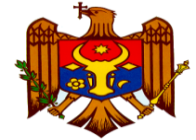 